Приложениек постановлению администрацииГаринского городского округаот .22.08.2019 г. №373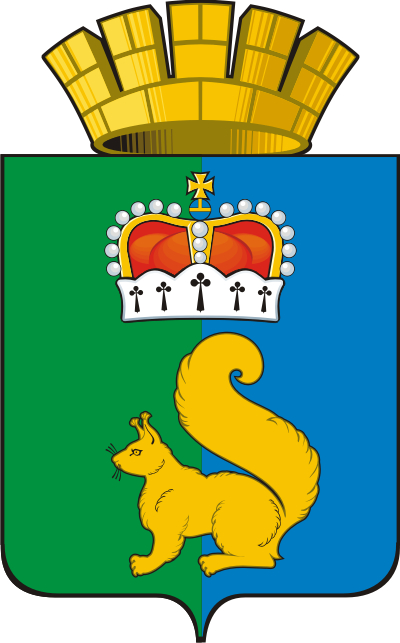 ГЕНЕРАЛЬНАЯ СХЕМА ОЧИСТКИ НАСЕЛЕННЫХ ПУНКТОВ ГАРИНСКОГО ГОРОДСКОГО ОКРУГАСВЕРДЛОВСКОЙ ОБЛАСТИ  2019 годСодержаниеВведение	41. Краткая характеристика и природно-климатические условия	13территории Гаринского городского округа	131.1 Природно-климатические условия территории	131.2 Краткая характеристика территории и состояние окружающей природной среды Гаринский ГО	131.3 Существующее состояние и развитие на перспективу Гаринского ГО	172. Оценка состояния санитарной очистки территории Гаринского ГО	312.1. Существующее состояние санитарной очистки территории Гаринского ГО	312.1.1 Краткая характеристика МКУ «Городское хозяйство»	332.2 Существующая система сбора и вывоза коммунальных отходов на территории Гаринского ГО	332.2.1 Система сбора и вывоза ТБО от населения.	332.2.2 Система сбора и вывоза ЖБО	342.2.3 Существующий порядок обращения с отходами лечебно-профилактических учреждений	352.3 Характеристика мест захоронения ТБО	362.4. Благоустройство территории	382.5 Основные положения, требующие внесения изменений в систему санитарной очистки территории Гаринского ГО	413. Определение годовых объемов образования бытовых отходов на территории Гаринского ГО	423.1 Состав и свойства  твердых бытовых отходов	423.2 Анализ и обоснование норм образования бытовых отходов на территории Гаринского ГО	453.2.1 Твердые бытовые отходы	453.2.2. Жидкие бытовые отходы	483.3. Расчёт объёмов образования твердых бытовых отходов на территории Гаринского ГО	493.3.1 Определение объемов образования твёрдых бытовых отходов от жилищного фонда	493.4. Определение объемов образования твёрдых бытовых отходов от объектов инфраструктуры	543.5. Определение объемов образования смета	60при уборке улиц и дорог	603.6. Общий объем ТБО, КГО и смета,	61образующихся на территории Гаринского ГО	613.7.  Расчет объемов образования жидких бытовых отходов	62на территории Гаринского ГО	624. Перспективные направления санитарной очистки территории	684.1 Система селективного сбора утильных фракций ТБО	694.2 Сбор ТБО с применением метода несменяемых контейнеров	694.3 Сбор и вывоз медицинских отходов	715. Транспортировка бытовых отходов на территории Гаринского городского округа	785.1 Определение необходимого количества спецавтотранспорта для вывоза ТБО, КГО и ЖБО в жилищном секторе и от объектов инфраструктуры	795.2 Определение необходимого количества спецавтотранспорта для механизированной уборки улиц Гаринского городского округа	825.2.1 Летняя уборка территории	835.2.2 Зимняя уборка территорий	876.  Методы обезвреживания отходов	937.  Предложения по организации современной системы обращения с отходами и санитарной очистки территорий населенных пунктов Гаринского городского округа	968.  Перспективный план мероприятий по совершенствованию санитарной очистки территорий Гаринского городского округа	1009. Основные технические показатели Генеральной схемы санитарной очистки территорий Гаринского  городского округа	101Выводы	104Приложения	107Приложение 1	108ВведениеВ настоящее время в Российской Федерации экологическая обстановка в большинстве городов и населенных пунктов сохраняется напряженной. Характерными факторами неблагоприятного воздействия на состояние окружающей среды являются морально устаревшее оборудование, резкое увеличение парка автотранспорта, а также недостаточное внедрение безотходных и экологически безопасных технологий.Сегодня в приоритетном порядке ставятся задачи по охране окружающей среды, рациональному использованию природных ресурсов, внедрению новых безотходных и малоотходных технологий. Определенный прогресс наметился в развитии коммунального хозяйства. Наряду с традиционными методами сбора и вывоза ТБО находят применение системы сортировки и селективного сбора. Проектируются и вводятся в эксплуатацию высоконагружаемые полигоны ТБО, позволяющие существенно сократить площади территорий, отведенных под захоронение отходов, а также сократить количество объектов размещения отходов. Предлагается к использованию современная техника для уборки территорий, для сбора, удаления и обезвреживания отходов производства и потребления.В целях эффективного решения задач по совершенствованию системы обращения с отходами и принятия управленческих решений необходимо руководствоваться следующими принципами, определенными законодательством:минимизация образования отходов;использование научно-технических достижений в целях реализации малоотходных и безотходных технологий;разделение отходов при их сборе и подготовке к переработке;приоритет переработки отходов перед их уничтожением;приоритет уничтожения отходов перед их захоронением;развитие рынка вторичных материальных ресурсов и вовлечение их в хозяйственный оборот в качестве вторичного сырья;недопущение размещения отходов производства и потребления вне объектов размещения отходов;использование методов экономического регулирования деятельности в сфере обращения с отходами в целях уменьшения количества отходов и вовлечения их в хозяйственный оборот;доступность информации в сфере обращения с отходами;участие в межмуниципальном сотрудничестве в сфере обращения с отходами.Одним из основных документов в организации системы управления отходами является Генеральная схема санитарной очистки территорий муниципального образования. В документе отражены направления по решению комплекса работ по организации сбора, удаления, обезвреживания отходов и уборки городских и поселковых территорий.Целью настоящей работы является разработка Генеральной схемы санитарной очистки территорий населенных пунктов Гаринского городского округа, Свердловской области, включая анализ существующей схемы санитарной очистки Гаринского городского округа, разработку  предложений по определению очередности осуществления природоохранных мероприятий, определение объемов предполагаемых работ по очистке и уборке территорий, возможных методов сбора, удаления, обезвреживания и переработки обходов, необходимого количества уборочных машин, механизмов, оборудования и инвентаря, а также рекомендации о целесообразности проектирования, строительства, реконструкции или расширения объектов системы санитарной очистки данного муниципального образования.Руководствуясь разработанной Генеральной схемой  и действующим законодательством, органы местного самоуправления могут обоснованно определять стратегию и  разрабатывать программные мероприятия в области обращения с отходами производства и потребления на территории  Гаринского городского округа.Основанием для разработки Генеральной схемы очистки территорий населенных пунктов являются: Градостроительный кодекс Российской Федерации от 29.12.2004 г. №190-ФЗ;Закон Российской Федерации «Об отходах производства и потребления» от 24.06.1998 г. №89-ФЗ; Федеральный закон от 30 марта 1999 № 52-ФЗ «О санитарно-эпидемиологическом благополучии населения»Постановление Правительства Российской Федерации от 21.08.2001 № 609 «О мерах по ликвидации системы перекрестного субсидирования потребителей услуг по водоснабжению, водоотведению, теплоснабжению, а также уничтожению, утилизации и захоронению ТБО»;Санитарные правила содержания территории населенных мест (СанПиН 42-128-4690-88);Методические рекомендации МДК 7-01.2003 «О порядке разработки генеральных схем очистки территорий населенных пунктов Российской Федерации» (Утверждены постановлением Госстроя РФ от 21 августа 2003 г. № 152).Кроме того, при разработке Генеральной схемы очистки территории учитываются требования:Федерального закона от 06.10.2003 г. №131-ФЗ «Об общих принципах организации местного самоуправления в Российской Федерации»;Федерального закона от 30.03.1999 г. №52-ФЗ «О санитарно-эпидемиологическом благополучии населения»;Федерального закона от 10.01.2002 г. №7-ФЗ «Об охране окружающей среды»;«Правил и норм технической эксплуатации жилищного фонда», утвержденных Постановлением Госстроя России от 27.09.2003 г. №170;СанПиН 2.1.5.980-00 «Гигиенические требования к охране поверхностных вод»;СанПиН 2.1.5.1059-01 «Гигиенические требования к охране подземных вод от загрязнения»;СанПиН 2.2.1/2.1.1.1200-03 «Санитарно-защитные зоны и санитарная классификация предприятий, сооружений и иных объектов».Схема разработана на срок до 2039 года с выделением I очереди мероприятий (5 лет) и прогнозируемого срока  (20 лет).Очистка и уборка современных населенных пунктов, городов и районов должна развиваться на основе прогнозируемых решений. Генеральная схема является программным документом, который определяет направление развития данной отрасли на территории Гаринского городского округа. В документе дается объективная оценка ситуации, на основании которой руководители органов местного самоуправления имеют возможность принимать управленческие решения по санитарной очистке подведомственных территорий и организации безопасного обращения с отходами производства и потребления, снижения их негативного воздействия на окружающую среду и здоровье населения.Термины, определения [1] и сокращенияВ области обращения с отходами производства и потребления приняты следующие термины и определения:Генеральная схема очистки территории – документ, определяющий и обеспечивающий организацию рациональной системы сбора, регулярного удаления, размещения, а также методов сбора, обезвреживания и переработки отходов, необходимое количество спецмашин, механизмов, оборудования и инвентаря для системы очистки и уборки территорий населенных пунктов. Целесообразность строительства, реконструкции или рекультивации объектов размещения или переработки отходов. Отходы – остатки продуктов или дополнительный продукт, образующиеся в процессе или завершении определенной деятельности и не используемые в непосредственной связи с этой деятельностью.Отходы производства – остатки сырья, материалов, веществ, изделий, предметов, образовавшиеся в процессе производства продукции, выполнения работ (услуг) и утратившие полностью или частично исходные потребительские свойства.Отходы потребления – остатки веществ, материалов, предметов, изделий, товаров (продукции или изделий), частично или полностью утративших свои первоначальные потребительские свойства для использования по прямому или косвенному назначению в результате физического или морального износа в процессе общественного или личного потребления (жизнедеятельности), использования или эксплуатации.Твердые и жидкие бытовые отходы – отходы, образующиеся в результате жизнедеятельности населения  (приготовление пищи, упаковка товаров, уборка и текущий ремонт  жилых помещений, крупногабаритные предметы домашнего обихода, бытовая техника, товары  и продукция, утратившие свои потребительские свойства, фекальные отходы нецентрализованной канализации и др.).Вид отходов – совокупность отходов, которые имеют общие признаки в соответствии с системой классификации отходов.Бытовые отходы – отходы потребления, образующиеся в бытовых условиях в результате жизнедеятельности населения.Пищевые отходы – продукты питания, утратившие полностью или частично свои первоначальные потребительские свойства в процессах их производства, переработки, употребления или хранения.Биологические отходы – биологические ткани и органы, образующиеся в результате медицинской и ветеринарной оперативной практики, медико-биологических экспериментов, гибели скота, других животных и птицы, и другие отходы, получаемые при переработке пищевого и непищевого сырья животного происхождения, а также отходы биологической промышленности.Отходы лечебно-профилактических учреждений – материалы, вещества, изделия, утратившие частично или полностью свои первоначальные потребительские свойства в ходе осуществлениям медицинских манипуляций, проводимых при лечении или обследовании людей в медицинских учреждениях.Крупногабаритные отходы:  к ним относятся отходы, по габаритам не помещающиеся в стандартные контейнеры вместимостью 0,75 м3 (старая мебель, бытовая техника, велосипеды, остатки от текущего ремонта квартир и т.п.). Опасные отходы – отходы, которые содержат вредные вещества, обладающие опасными свойствами (токсичностью, взрывоопасностью, пожароопасностью, высокой реакционной способностью) или содержащие возбудителей инфекционных болезней, либо которые могут представлять непосредственную или потенциальную опасность для окружающей среды и здоровья человека самостоятельно или при вступлении в контакт с другими веществами.Вторичные материальные ресурсы (вторсырье) – отходы потребления, которые используются вместо первичного сырья для производства продукции, выполнения работ или получения энергии.Древесные отходы – отходы, образующиеся при заготовке, обработке и переработке древесины, а также в результате эксплуатации изделий из дерева.Стеклобой – отходы, представляющие собой осколки стекла и (или) оплавленное стекло.Макулатура – бумажные и картонные отходы, отбракованные и вышедшие из употребления бумага, картон, типографические изделия, деловые бумаги.Мусор – мелкие неоднородные сухие или влажные отходы.Сор – сухие или влажные отходы, состоящие из мелких частиц.Свойства отходов – качественная определенность отходов рассматриваемого вида, соответствующая данному промежутку времени и проявляющаяся как способность этих отходов к известной смене состояний или пребыванию в известном состоянии за этот промежуток времени.Обращение с отходами – деятельность по сбору, накоплению, использованию, обезвреживанию, транспортированию, размещению отходов [3].Образование отходов – все виды деятельности, приводящие к появлению отходов. Образование отходов у граждан происходит при осуществлении ими процессов жизнедеятельности, в том числе по месту жительства, на садовых,  дачных  и огородных участках, а также на территориях гаражных кооперативов.Размещение отходов – хранение и захоронение отходов.Хранение отходов – содержание отходов в объектах размещения отходов в целях их последующего захоронения, обезвреживания или использования.Захоронение отходов – изоляция отходов, не подлежащих дальнейшему использованию, в специальных хранилищах, в целях предотвращения попадания вредных веществ в окружающую среду.Несанкционированные свалки отходов – территории, используемые, но не предназначенные для размещения на них отходов.Свалка – местонахождение отходов, использование которых в течение обозримого срока не предполагается.Полигон захоронения отходов – ограниченная территория, предназначенная и, при необходимости, специально оборудованная для захоронения отходов, и исключения воздействия захороненных отходов на незащищенных людей и окружающую среду.Мощность полигона – количество отходов, которое может быть принято на полигон в течение года в соответствии с проектным и данным.Обезвреживание отходов – обработка отходов, в том числе сжигание и обеззараживание отходов на специализированных установках в целях предотвращения вредного воздействия отходов на здоровье человека и окружающую среду.Использование отходов – применение отходов  для производства продукции, выполнения работ, оказания услуг или для получения энергии.Сбор отходов – деятельность, связанная с изъятием отходов из мест их образования, являющаяся подготовительной для обеспечения последующих работ по обращению с отходами. Сортировка отходов – разделение и/или смешение отходов согласно определенным критериям на качественно различающиеся составляющие.Переработка отходов – деятельность, связанная с выполнением технологических процессов по обращению с отходами для обеспечения повторного использования в народном хозяйстве полученных сырья, энергии, изделий и материалов.Утилизация отходов – деятельность, связанная с использованием отходов на этапах технологического цикла, и/или обеспечение повторного (вторичного) использования или переработки списанных изделий.ТБО – твердые бытовые отходыЖБО – жидкие бытовые отходыКГО – крупногабаритные бытовые отходыПЗП –  производственно-заготовительное предприятиеППП – приемный передвижной пункт ГО – городской округМО – муниципальное образование1. Краткая характеристика и природно-климатические условиятерритории Гаринского городского округа1.1 Природно-климатические условия территорииГаринский район расположен в северо-восточной части Свердловской области. Общая площадь леса – 1079 тыс. га. В районе находятся крупнейшие болота: Синтурское (48 тыс. га.), Воробьинское (35 тыс. га.), Успенское (39 тыс. га), Горно-Синдайское (71 тыс. га). По минерализации и химическому составу реки Лозьва, Пелым, Тавда, Сосьва могут служить источником для производства водоснабжения и орошения. На территории района расположено много озер, из них озера Большой Вагильский Туман и Пелымский Туман достигают площади 50 кв. км., озеро Русское – 21 кв. км. Глубина озер 2-3 метра, озера богаты рыбой. На территории ГО находится озеро Синтур, вода которого обладает очень целебными свойствами.1.2 Краткая характеристика территории и состояние окружающей природной среды Гаринский ГОТерритория Гаринского городского округа составляет – 16774 км2. Население – 3037 жителя. Гаринский ГО относится к Северному управленческому округу. Административный центр – поселок городского типа  Гари.Административное устройствоСогласно Устава Гаринского городского округа структуру органов местного самоуправления городского округа составляют: Дума городского округа; Глава администрации  городского округа; Контрольно-счетный орган Гаринского городского округа; В границах Гаринского городского округа находится 42 населённых пункта, разделенных между 10 сельскими территориальными администрациями: д. Албычева, д. Ананьевка, д. Векшина, д. Зыкова, д.  Каргаева, д. Кондратьева, д. Кошмаки, д. Круторечка, д. Кузнецова, д. Лапоткова, д. Лебедева, д. Линты, д. Лобанова, д. Махтыли, д. Михайловка, д. Моисеева, д. Мочальная, д. Мочищенская, д. Нихвор, д. Пантелеева, д. Пелым, д. Петим, д. Петрова, д. Поспелова, д. Рагозина, д. Рычкова, д. Троицкое, д. Шантальская, п. Березовый, п. Горный, п. Зимний, п. Киня, п. Ликино, п. Новозыково, п. Новый Вагиль, п. Пуксинка, п. Стенин Кедр, п. Татька, с. Андрюшино, с. Еремино, с. Шабурово. Историко-географические особенности и современное состояниеПоселок городского типа  Гари образовался в 1623 г. на правом берегу р. Сосьва. Освоение рек района Сосьва, Пелым, Лозьва началось с XII в. На территории района расположен археологический памятник - Усть-Вагильский холм, известен с 1929 года. Памятник расположен на устьевом мысу реки Вагиль, впадающей слева в реку Тавду. Находится в 6 км к северу от деревни Коркуново. Холм имел форму неправильного овала размером около 48-55 м и высоту 2,5-3 м. С южной стороны к нему примыкает поселение. Вскрыто на памятнике более 260 кв.м. В раскопе выявлены остатки 2 жилищ. Коллекция музея состоит из 14957 предметов, найденных во время работ 1965 и 1970 годов. Представлены фрагменты сосудов эпохи неолита, орнаментированных палочкой и гребенчатым штампом. Ранний железный век представлен фрагментами сосудов гамаюнской и усть-полуйской культур. Средневековье представлено фрагментами сосудов тынского типа. Имеются в коллекции железные и костяной ножи, костяной гарпун, наконечники стрел, скребки, пластины и отщепы. Присутствуют также штамп для нанесения орнамента, каменные каплевидные подвески, керамические орнаментированные грузила. В таблице 1.1 приведён список объектов культурного наследия (Министерство культуры Свердловской области (www.mkso.ru)), находящихся на территории Гаринского ГО и взятых под государственную охрану. Список объектов культурного наследияТаблица 1.1Гаринский ГО относится к Северному управленческому округу Свердловской области. Административный центр – рабочий поселок Гари, расположен в 481 км от Екатеринбурга.В границах Гаринского городского округа находится 42 населённых пункта: д. Албычева, д. Ананьевка, д. Векшина, д. Зыкова, д.  Каргаева, д. Кондратьева, д. Кошмаки, д. Круторечка, д. Кузнецова, д. Лапоткова, д. Лебедева, д. Линты, д. Лобанова, д. Махтыли, д. Михайловка, д. Моисеева, д. Мочальная, д. Мочищенская, д. Нихвор, д. Пантелеева, д. Пелым, д. Петим, д. Петрова, д. Поспелова, д. Рагозина, д. Рычкова, д. Троицкое, д. Шантальская, п. Березовый, п. Горный, п. Зимний, п. Киня, п. Ликино, п. Новозыково, п. Новый Вагиль, п. Пуксинка, п. Стенин Кедр, п. Татька, с. Андрюшино, с. Еремино, с. Шабурово. Населённые пункты в свою очередь входят в состав 10 сельских территориальных администраций: Гаринский территориальный орган; Пелымский территориальный орган; Шабуровский территориальный орган; Андрюшинский территориальный орган; Ерёминский территориальный орган; Верх-пелымский территориальный орган; Зыковский территориальный орган; Крутореченский территориальный орган; Кузнецовский территориальный орган; Ликинский территориальный орган; Нихворский территориальный орган.Поселок городского типа Гари, расположенный в 481 км от областного центра. Расстояние до ближайшей железнодорожной станции Сосьва Новая – 55 км. Связь с ней осуществляется по автодороге. Протяженность водных путей района – 367 км. Протяженность территории с севера на юг – 263 км, с запада на восток 128 км. Связь с населенными пунктами района осуществляется автомобильным, воздушным, а летом водным транспортом. Всего дорог на территории района 684,0 км, в том числе:асфальтированных и бетонных – 12,6 км;щебеночных – 148,4 км;грунтовых – 523 км.Дорог местного значения всего – 350,2 км, в том числе:дорог с твердым покрытием (щебеночных) – 17,9 км,асфальтобетонных и бетонных – 8 км;грунтовых – 523 км.Дорог областного значения – 135,1 км, в том числе:дорог с твердым покрытием (щебеночных) - 130,5 км;асфальтобетонных – 4,6 км.Строительство и реконструкция дорог местного значения не производится из-за отсутствия на территории района специализированной организации по дорожной деятельности. По грунтовым дорогам (зимникам) можно проехать только в зимнее время. Доля населения, проживающего в населенных пунктах, не имеющих регулярного автобусного и (или) железнодорожного сообщения с административным центром Гаринского городского округа – п.г.т Гари в общей численности населения городского округа составляет 31 процент.Гаринский городской округ имеет свою географическую особенность, добраться до населенных пунктов в период навигации можно водным транспортом, пассажирские перевозки осуществляются теплоходом «Пелым», рейсы осуществляются в Ликино, Новый Вагиль, Пуксинку, Шабурово.На территории округа средства массовой информации представлены МУ редакции газеты «Вести севера».  Доля собственных доходов местного бюджета в общем, объеме доходов составляет от 19,7% до 30,6% - так как на территории муниципального образования отсутствуют промышленные предприятия и малая численность населения. Район богат запасами нефти. Запасы предположительно составляют 600 млн тонн. На территории Гаринского городского округа прибыльных крупных и средних сельскохозяйственных организаций нет. Сельским хозяйством представлено только одним предприятием, Крестьянское фермерское хозяйство Долгих Галины Анатольевны. Администрация Гаринского городского округа оказывает помощь в организации работы КФХ Долгих.Зарегистрированы КФХ Величко Г.Н. и КФХ Гурьева М.Л., заметно увеличился спрос на земли сельскохозяйственного назначения.В 2014 г. процент доли фактически используемых сельскохозяйственных угодий составил 7%.На данный момент на территории ГО промышленных предприятий нет.В рамках данной работы следует рассматривать непосредственное и опосредованное воздействие отходов потребления на состояние окружающей среды, а также учитывать факторы, влияющие на выполнение работ по санитарной очистке.1.3 Существующее состояние и развитие на перспективу Гаринского ГОСведения о численности населенияДанные о численности населения Гаринского ГО, по состоянию на 2019г. и на перспективу представлены в таблице 1.2.Численность населения Гаринского ГО Таблица 1.2Для расчёта принимаем 10%-ное уменьшение численности населения (за исключением численности осужденных) на расчетный срок.Сведения по благоустройству населённых пунктов Гаринского городского округаСведения о структуре жилой застройки и степени благоустройства жилищного фонда представлены в табл. 1.3 – 1.13.Степень благоустройства населённых пунктов Гаринского территориального органаТаблица 1.3Степень благоустройства населённых пунктов Шабуровского территориального органаТаблица 1.4Степень благоустройства населённых пунктов Кузнецовского территориального органаТаблица 1.5Степень благоустройства населённых пунктов Верх-Пелымского территориального органаТаблица 1.6Степень благоустройства населённых пунктов Андрюшинского территориального органаТаблица 1.7Степень благоустройства населённых пунктов Ерёминского территориального органа Таблица 1.8	Степень благоустройства населённых пунктов Нихворского территориального органаТаблица 1.9 Степень благоустройства населённых пунктов Пелымского территориального органаТаблица 1.10Степень благоустройства населённых пунктов Зыковского территориального органаТаблица 1.11Степень благоустройства населённых пунктов Крутореченского территориального органаТаблица 1.12Степень благоустройства населённых пунктов Ликинского территориального органаТаблица 1.13Жилой фонд Гаринского городского округа составляет 108,47 тыс.кв. м Жилая застройка Гаринского ГО представлена, в основном, индивидуальными и двухквартирными домами. На территории Гаринского ГО имеется 4 МКД. Расширение границ территории ГО до 2039 г. не планируется. По состоянию на 2019 г. жилищный фонд Гаринского ГО не обеспечен системой централизованной канализации (водоотведения) и  централизованным отоплением. Жилищный фонд ГО не обеспечен выгребными ямами. Выгребными ямами оборудованы объекты инфраструктуры (в частности администрация Гаринского ГО). Сведения об инженерном обеспечении населения Гаринского ГО(по каждому населенному пункту) Таблица 1.14По состоянию на 2019 г. численность населения, проживающего в неблагоустроенных домах составляет 100%. Сведения об объектах инфраструктурыСведения о существующем состоянии инфраструктуры Гаринского ГО и развитии на перспективу представлены в табл. 1.15. Обеспеченность объектами инфраструктуры Гаринского ГО на текущий момент (2019 г.)Таблица 1.15Для определения объемов образования отходов на текущий момент и на перспективу необходимо постоянно корректировать исходные данные по количеству источников образования отходов.2. Оценка состояния санитарной очистки территории Гаринского ГО2.1. Существующее состояние санитарной очистки территории Гаринского ГОМуниципальный жилищный фонд находится в муниципальной казне. Управление муниципальным жилищным фондом осуществляет МКУ «Городское хозяйство» и Администрация Гаринского ГО. На территории Гаринского городского округа нет организаций, комунального комплекса, осуществляющих производство товаров; оказание услуг по водо-, теплоснабжению оказывает Муниципальное унитарное предприятие «Отдел по благоустройству администрации Муниципального образования «Гаринский район». Услуги водоотведения, очистки сточных вод в Гаринском городском округе не оказываются.Организация деятельности в области обращения с отходами и санитарной очистки территории Гаринского ГО регламентируется федеральными нормативно-правовыми природоохранными актами (федеральные законы, санитарные правила и нормы, постановления, приказы уполномоченных федеральных органов), республиканскими нормативно-правовыми природоохранными актами, муниципальными нормативно-правовыми актами, в частности, «Рекомендации по организации деятельности в сфере сбора, использования и безопасного размещения отходов потребления на территории муниципальных образований в Свердловской области.» (Екатеринбург, 2007 г.), «Правила благоустройства, обеспечения санитарного содержания территорий и обращения с бытовыми отходами  на территории  Гаринского городского округа» (утверждены постановлением главы Гаринского городского округа от 01.02.2012 г. № 47).Вывоз твёрдых бытовых отходов осуществялет  ООО «Копания Рифей».Полигон ТКО - свалка, расположенная на 6 км автодороги Гари – Таборы – не эксплуатируется.Вывоз жидких бытовых отходов (ЖБО)  осуществляет МУП «Отдел по благоустройству администрации МО «Гаринский район».2.1.1 Краткая характеристика МКУ «Городское хозяйство» Управление по благоустройству Гаринского городского округа осуществляет работу по содержанию объектов внешнего благоустройства. Сведения о материально-технической базе предприятия представлены в таблице 2.1Таблица 2.1Материально-техническая база МУП «Отдел по благоустройству администрации МО «Гаринский район»Средняя степень изношенности коммунальной техники составляет 60,0 %.2.2 Существующая система сбора и вывоза коммунальных отходов на территории Гаринского ГООрганизованный вывоз твёрдых бытовых отходов (ТБО) от населения и объектов инфраструктуры в Гаринском ГО осуществляет одна компания – ООО «Компания Рифей».Вывозом жидких бытовых отходов (ЖБО) занимается  предприятие – МУП «Отдел по благоустройству администрации МО «Гаринский район». 2.2.1 Система сбора и вывоза ТБО от населения.В настоящее время в Гаринском ГО используется следующая система мусороудаления: на территории Гаринского ГО применяется так называемая система сбора и вывоза ТБО с применением несменяемых контейнеров, вывоз осуществляется круглогодично, с периодичностью – понедельник; среда; пятница. Движение мусоровозной техники предусмотрено по определённым улицам городского округа. Дачные садоводческие товарищества, гаражные кооперативы  на территории Гаринского ГО отсутствуют. Жилая застройка представлена частными неблагоустроенными домами, сбор и временное накопление ТБО производится в металлические контейнеры, вместимостью около 0,75 м3, установленные непосредственно внутри дворовых территорий. Вывоз ТБО осуществляется  транспортом ООО «Компания Рифе	й» в г. Нижний Тагил. Контроль за состоянием территории и очистки осуществляется Роспотребнадзором и МКУ «Городское хозяйство».Для вывоза ТБО используется 1 единица спецтехники (мусоровоз). Организованный селективный сбор ТБО и раздельный сбор отходов  на территории Гаринского ГО не производится. 2.2.2 Система сбора и вывоза ЖБО             Вывоз ЖБО на территории Гаринский ГО осуществляет МУП «Отдел по благоустройству администрации МО «Гаринский район».  На текущий момент годовой объем вывозимых ЖБО по данным специалистов Отдела по благоустройству МО Гаринский ГО составляет 770 м3/год. В таблице 2.2. представлены данные о порядке вывоза ЖБО от населения и объектов инфраструктуры Гаринского ГО по состоянию на 2019 г. Порядок вывоза жидких бытовых отходов от населения, объектов инфраструктуры на территории Гаринского ГО Таблица 2.2Для вывоза жидких бытовых отходов используется одна ассенизационная машина, вывоз ЖБО  осуществляется на  полигон ТБО (ЖБО вывозятся на рельеф). Немаловажно отсутствие обеспеченности выгребными ямами частного сектора. Обустройство имеющихся выгребов для накопления ЖБО не соответствует требуемым санитарным нормам. Сложившаяся ситуация приводит к загрязнению почв и грунтовых вод.2.2.3 Существующий порядок обращения с отходами лечебно-профилактических учрежденийОсновной источник образования медицинских отходов на территории Гаринский ГО –  ГБУЗ СО «Гаринская ЦРБ». В Гаринской ЦРБ и ее подразделениях образуются отходы классов «А», «Б», «Г» и «Д». Сбор, хранение и удаление отходов проводится в соответствии с СанПиН 2.1.7.728-99 «Правила сбора, хранения и удаления отходов ЛПУ».Отходы класса «А» (неопасные) собираются и утилизируются Гаринским потребительским обществом.Отходы класса «Б» (опасные) вывозятся специализированным транспортом в г. Челябинск – ООО «Висмут Прима». Отходы класса «Г» передаются на утилизациюв г.Екатеринбург – ООО «Центр безопасности промышленных отходов. Отходы класса «Д» передаются на утилизациюв в ГУПСО ПТП «Медтехника».Сведения о состоянии системы сбора, хранения и утилизации отходов в МУ Гаринская ЦРБ Таблица 2.3Ответственными за обращение с отходами в данных учреждениях назначены старшие медсестры, а в ФАП – заведующие ФАП.2.3 Характеристика мест захоронения ТБОПолигон твердых бытовых отходов Гаринского ГО площадью 2 га находится на расстоянии 6,0 км от п.г.т Гари. Полигон находится в пользовании МУП «Отдел по благоустройству администрации МО «Гаринский район». Деятельность полигона осуществляется на основании Решения № 24 от 28.11.1991 г. Гаринского районного Совета народных депутатов и Гаринского райисполкома, об отведении в бессрочное пользование земельного участка под объект размещения отходов производства и потребления.Характеристика полигона ТБО в Гаринском ГО Таблица 2.4Отсутствие системы весового контроля отходов, поступающих на полигон, не позволяет определить их точное количество. В связи с тем, что данный объект не огорожен – мусор разлетается в радиусе 0,5 км, на автодорогу Гари- Таборы. Население близлижайших населенных пукнтов самовольно осуществяет накопление ТКО на территории данной свалки. Эти данные являются необходимыми для расчета срока эксплуатации полигона, необходимости закрытия полигона или его расширения; на основе этих данных с учетом морфологического состава ТБО определяется объем потенциального вторсырья, которое можно извлечь и направить на переработку. Визуальный контроль не отражает действительной картины достаточно четко. 2.4. Благоустройство территорииНа территории Гаринского ГО наряду с региональными магистральными дорогами развита сеть территориальных дорог. Система ливнеотведения на территории муниципального образования отсутствует. Характеристика улично-дорожной сети ГО представлена в таблице 2.5. Общая протяженность дорог на территории Гаринского ГО Таблица 2.52.5 Основные положения, требующие внесения изменений в систему санитарной очистки территории Гаринского ГООбзор состояния санитарной очистки территории Гаринского ГО выявил следующие проблемы:1. Неполный охват населения  организованной системой сбора и транспортировки ТБО. На территориях сельских населенных пунктов неустановленны контейнеры для сбора ТБО, нет мусоросборных площадок. Происходит уничтожение (сжигание) ТБО.2. Правила благоустройства территории Гаринского городского округа выполняются не в полной мере. Контроль за исполнением настоящих правил должны осуществлять органы местного самоуправления и  должностные лица.3. Существующая система сбора и  транспортировки жидких бытовых отходов на территории Гаринского ГО не охватывает в полном объеме жилой сектор и объекты инфраструктуры, в виду отсутствия оснащённости жилого сектора и объектов инфраструктуры выгребными ямами. Обезвреживание отходов осуществляется  с нарушениями экологических и санитарных требований. Отсутствует система водоотведения. 4. Предприятия, работающие в сфере очистки и уборки территории городского округа, недостаточно оснащены спецтехникой для транспортировки ТБО и ЖБО и механизмами для  уборки территории.5. Отсутствует система сбора вторичного сырья, что приводит к попаданию ценных компонентов ТБО на свалки и увеличению затрат на вывоз и обезвреживание ТБО.6. Полигон ТБО не отвечает требованиям, предявляемым к объектам размещения ТБО. Объект эксплуатируется с нарушением требований СанПин 2.1.7.722-98 «Гигиенические требования к устройству и содержанию полигонов для твердых бытовых отходов». 7. Повышенные тарифы за вывоз мусора от ООО «Компания Рифей».3. Определение годовых объемов образования бытовых отходов на территории Гаринского ГО3.1 Состав и свойства  твердых бытовых отходов К качественным характеристикам твердых бытовых отходов относятся:морфологический и фракционный состав;плотность и влажность;теплотехнические характеристики;агрохимические показатели.Все эти характеристики необходимы для выбора метода обезвреживания и оценки ТБО в качестве вторичного сырья, а также для выбора оборудования, предназначенного для обезвреживания и переработки отходов.Морфологический состав ТБОМорфологический состав твердых бытовых отходов - это содержание их составных частей, выраженное в процентах к общей массе.Морфологический состав ТБО для средней климатической зоны России, приведен в таблице 3.1.Морфологический состав твердых бытовых отходов, %  по массеТаблица 3.1Основными составляющими ТБО являются бумага, пищевые отходы, полимерные материалы, стекло, отсев. Многолетними наблюдениями установлено, что с течением времени состав ТБО несколько меняется. Увеличивается содержание бумаги, полимерных материалов.Следует отметить, что в таблице представлены усредненные данные в целом по году. Сезонные изменения состава ТБО характеризуются увеличением содержания пищевых отходов с 20…25 % весной, до 40…55 % осенью. Существенно влияет на состав ТБО организация сбора в населенном пункте утильной бумаги, отходов пластмассы, стеклотары.После 1993-1995 годов резко возросло содержание пластмассовых упаковочных материалов, в том числе 0,5 - 2-х литровых бутылок из полиэтилентерефталата (ПЭТФ-бутылок). Значительно выросло содержание в ТБО цветных металлов за счет появления алюминиевых банок из – под пива и газированной воды.Составы ТБО жилого фонда и предприятий торговли резко различаются, что важно с точки зрения возможности и целесообразности раздельного сбора утильных фракций ТБО.Фракционный состав твердых бытовых отходов - это процентное содержание массы компонентов, проходящих через сита с ячейками различного размера.В таблице 3.2 приведен фракционный состав ТБО, дающий более полную информацию о свойствах материала [5].В таблицу не вошли данные о крупногабаритных отходах (старая мебель, холодильники, стиральные машины, обрезки деревьев, крупная упаковочная тара), т.е. о ТБО, не вмещающихся в стандартные (0,75 м3) контейнеры и собираемых отдельно.Ориентировочный фракционный состав ТБО, % по массеТаблица 3.2Фракционный состав ТБО, как и морфологический, несколько меняется по сезонам года и отличается в разных климатических зонах.Плотность и влажность ТБОПлотность отходов является величиной чрезвычайно изменчивой и зависящей от морфологического состава, влажности, времени пребывания в таре.Этот показатель необходим для определения количества контейнеров, мусоровозов, для проектирования полигонов и сооружений по обезвреживанию и переработке отходов. Отдельные компоненты отходов имеют разную плотность, и изменение их содержания сильно влияет на среднюю плотность отходов в целом.Влажность твердых бытовых отходов зависит от соотношения содержащихся в них основных компонентов – бумаги и пищевых отходов – и их влажности, а также от условий кратковременного хранения на местах сбора (в сборниках на площадке или в закрытых контейнерах и помещениях, защищенных от атмосферных воздействий). Влажность имеет большое значение для решения вопроса о целесообразности внедрения селективного метода сбора ТБО, определения времени хранения и графика вывоза отходов и т.д.Особые свойства ТБОТБО обладают механической, структурной связностью за счет волокнистых фракций (текстиль, проволока и т.д.) и сцепления, обусловленного наличием влажных липких компонентов.За счет наличия твердых балластных фракций (фарфор, стекло) ТБО  обладают абразивностью – свойством истирать соприкасающиеся с ними взаимоперемещающиеся поверхности.ТБО обладает слеживаемостью, т.е. при длительной неподвижности теряют сыпучесть и уплотняются (с возможностью выделения фильтрата) без всякого внешнего воздействия. ТБО при длительном контакте оказывают на металл коррозирующее воздействие, что связано с высокой влажностью, наличием в фильтрате растворов различных солей.Компрессионная характеристика ТБОПри проектировании установок для прессования ТБО необходимо знать компрессионную характеристику материала (зависимость степени уплотнения ТБО от давления). В таблице 3.3. приведены ориентировочные значения давлений, которые применяются при различных способах прессования ТБО.Прессование при сборе, транспортировке и переработке ТБО Таблица 3.3.3.2 Анализ и обоснование норм образования бытовых отходов на территории Гаринского ГО3.2.1 Твердые бытовые отходыГодовые нормы образования отходов потребления от различных категорий природопользователей  утверждаются постановлением главы муниципального образования. Они являются  исходными данными для планирования количества подлежащих удалению отходов, применяются при оформлении разрешительной документации в области охраны окружающей  среды, проектировании, заключении договоров на вывоз отходов и т.д.  Нормы образования - это количество отходов, образующихся на расчетную единицу (человек для жилищного фонда; одно место в гостинице, 1 м2 торговой площади для магазинов и складов и т.д.) в единицу времени (день, год). Нормы образования определяют в единицах массы (кг, т) или объема (л, м3). [5]На нормы образования и состав ТБО от жилого сектора влияют такие факторы, как степень благоустройства жилого фонда (наличие мусоропровода, газа, водопровода, канализации, системы отопления), этажность, вид топлива при местном отоплении, климатические условия (различная продолжительность отопительного периода).В зависимости от уровня инженерного оборудования дома (здания) делятся на две основные  категории:- с полным  инженерным обеспечением, в том числе с мусоропроводами (благоустроенный жилой фонд);- с отсутствием какого-либо инженерного оборудования (неблагоустроенный жилой фонд).Динамика поступления отходов от организаций неодинакова и зависит от специфики их хозяйственной деятельности. Для учета образования отходов от различных категорий объектов инфраструктуры и с целью практического использования полученных данных определены дифференцированные нормы образования отходов: в гостиницах, общежитиях, пансионатах и санаториях - на 1 место; в административных учреждениях – на 1 сотрудника; на предприятиях торговли всех форм – на 1 кв. м торговой или общей площади и т.д.В настоящее время нормы образования отходов от населения значительно варьируют в зависимости от места расположения города или поселка. Нормы накопления твердых бытовых отходов косвенно характеризуют уровень жизни населения в районе, области или в населенном пункте.На территории Гаринского ГО годовые нормы образования ТБО для населения не утверждены.  На основе проведенного анализа состояния системы обращения с отходами и по согласованию с Заказчиком для дальнейшего расчета объемов образования ТБО были приняты следующие значения  нормы накопления ТБО на 1 жителя:Текущий момент:− ТБО  – 1,4 м3/годС учетом ежегодного 1 %-го увеличения норма накопления объемов ТБО на последний год  I очереди  (5 лет) составит:− ТБО – 1,47 м3/годНа последний год расчетного срока (20 лет) норма накопления ТБО составит:−ТБО – 1,68 м3/год.Нормы накопления твердых бытовых отходов для объектов инфраструктуры также не утверждены. Для расчета объемов образования ТБО от объектов инфраструктуры были приняты ориентировочные среднестатистические нормы накопления ТБО. В Таблице 3.4 приведены ориентировочные нормы накопления для объектов инфраструктуры. Ориентировочные нормы накопления ТБО от отдельно стоящих объектов общественного назначения, торговых и культурно-бытовых учреждений Таблица 3.43.2.2. Жидкие бытовые отходыГодовые нормы образования жидких бытовых отходов  на территории Гаринского ГО не утверждены.В расчётах используется среднестатистический норматив накопления ЖБО в жилых домах, не оборудованных централизованной канализацией, который составляет 3,25 м3/(чел*год).  3.3. Расчёт объёмов образования твердых бытовых отходов на территории Гаринского ГО3.3.1 Определение объемов образования твёрдых бытовых отходов от жилищного фондаВ таблицах 3.5, 3.6, 3.7 представлены расчеты объемов образования ТБО от жилищного фонда на текущий момент, на первую очередь (2024 год) и на расчетный срок (2039 год).Расчет объемов образования ТБО от жилищного фонда на первую очередь (2024 г.) Таблица 3.6Расчет объемов образования ТБО от жилищного фондана расчетный срок (2039 г.) Таблица 3.7Крупногабаритные отходы (КГО)В состав коммунальных отходов входят крупногабаритные отходы (КГО). К крупногабаритным отходам относятся неделимые,  по габаритам не вмещающиеся в стандартные контейнеры вместимостью 0,75 м3 отходы. В городах Российской Федерации норма накапливающихся КГО составляет в среднем  5 % от общего объема ТБО. На территории Гаринского ГО для расчетов принимаем значение, составляющее 5% от общего объёма ТБО. Ориентировочные объёмы образования КГО в Гаринском ГО, а также суммарный объем ТБО и КГО представлены в таблице 3.8.Расчет объемов КГО и общего объема ТБО от жилищного фондаТаблица 3.83.4. Определение объемов образования твёрдых бытовых отходов от объектов инфраструктурыВ соответствии со среднестатистическими нормами накопления ТБО от объектов инфраструктуры, проведены расчеты объемов образования ТБО на текущий момент и на перспективу. Данные расчетов представлены в таблицах 3.9-3.11.Объёмы образования ТБО от объектов инфраструктурына текущий момент (2019 г.) Таблица  3.9Объёмы образования ТБО от объектов инфраструктуры на первую очередь(2024 г.) с учетом увеличения норм накопления ТБО на 1 % в годТаблица 3.10Объёмы образования ТБО от объектов инфраструктуры на расчетный срок(2039 г.) с учетом увеличения норм накопления ТБО на 1 % в годТаблица 3.113.5. Определение объемов образования сметапри уборке улиц и дорогОбъем смета с дорожных покрытий при механизированной уборкена текущий момент (2019 г.) при 100% охвате территорииТаблица 3.12В связи с тем, что в соответствии с требованиями санитарных норм уборка должна проводиться на всей территории дорожно-уличной сети,   для расчета ориентировочных капиталовложений на реализацию мероприятий программы по санитарной очистке территории будут использованы данные табл. 3.12. в части определения капитальных затрат на приобретение спецтехники для летней уборки территории. Также в соответствующих разделах будет указано количество техники, необходимое для выполнения работ исходя из данных Заказчика.3.6. Общий объем ТБО, КГО и смета,образующихся на территории Гаринского ГОВ таблице 3.13 представлены результаты расчета годовых объемов образования твердых бытовых отходов, включая ТБО и КГО от населения, ТБО от  объектов инфраструктуры и смет от уборки территорий в Гаринском ГО. Таблица 3.13 Общий годовой расчетный объём накопления ТБО и КГО в Гаринском ГО в годТаблица 3.13По расчетам, в соответствии с согласованными нормами образования ТБО, в 2019 году объем образования ТБО:- в жилом секторе 4,2 тыс. м3;- на объектах инфраструктуры 2,5 тыс. м3.Всего 7 тыс. куб. м. (без КГО и смета с дорожных покрытий).3.7.  Расчет объемов образования жидких бытовых отходов на территории Гаринского ГОВ расчётах используется среднестатистический норматив накопления ЖБО в жилых домах, не оборудованных централизованной канализацией, который составляет 3,25 м3/(чел*год). Нормы образования могут корректироваться при наличии системы учета фактически образующихся объемов ЖБО. В жилых неканализованных районах Гаринского ГО ЖБО накапливаются в выгребах туалетов и помойных ямах. Накапливающиеся жидкие отходы вывозятся из мест образования с помощью специальных автомашин.В настоящее время на территории наблюдается низкая активность населения в части потребления услуг по вывозу ЖБО. Следует заметить, что чем больший процент населения обеспечен емкостями для сбора жидких отходов, тем меньшее их количество попадает в грунтовые воды, что способствует улучшению экологической обстановки на территории населенного пункта, поэтому задачей, стоящей перед Администрацией Гаринского ГО, является обеспечение частных домовладений ёмкостями для сбора ЖБО и их своевременный вывоз, либо обеспечение неканализованного жилого сектора локальными очистными сооружениями.Расчет объемов образования ЖБО в  неканализованном жилищном фонде,на текущий момент (2019 г.) Таблица 3.14Примечание: Численность населения, проживающая в домах с выгребными ямами принята за 100 %.Расчет объемов образования ЖБО на первую очередь и на расчетный срок представлен в табицах 3.21., 3.22.Таблица 3.15Расчет объемов образования ЖБО в  неканализованном жилищном фонде,на первую очередь (2019 г.)Примечание: Численность населения, проживающая в домах с выгребными ямами принята за 100 %.Расчет объемов образования ЖБО в  неканализованном жилищном фонде,на расчетный срок (2029 г.)Таблица 3.16Примечание: Численность населения, проживающая в домах с выгребными ямами принята за 100 %.4. Перспективные направления санитарной очистки территории Гаринского ГООсновной задачей раздела является определение перспективных направлений в сфере обращения с отходами в Гаринском ГО. Система сбора отходов с применением частичного раздельного сбора отходов на местах, сбором вторичного сырья на специализированных  пунктах; обустройство контейнерных прощадок, согласно СанПиН -  является единственным способом снижения нагрузки на окружающую среду и  увеличения процента отходов, поступающих на переработку.Организация системы сбора и транспортировки ТБО с использованием несменяемых контейнеров и современной мусоровозной техники является основой для организации селективного сбора отходов на территории.Контейнерная система сбора ТБО обладает рядом преимуществ, в сравнении с бестарным способом:-	  независимость жителей от времени и графика работы мусоровозной техники;-  отсутствие стихийных свалок мусора около мусоросборных площадок при полном охвате организованным вывозом всех источников образования отходов  и правильно составленном графике вывоза отходов;-   возможность контроля потоков и объемов образующихся отходов.Следующим этапом является проектирование и строительство природоохранных объектов по утилизации отходов, отвечающих нормативным требованиям.Перспективным напрвлением для Гаринского ГО является развитие существующей  системы сбора твердых бытовых отходов с внедрением частичного селективного сбора отходов на местах и  использованием передвижных пунктов приема вторсырья.4.1 Система селективного сбора утильных фракций ТБООдним из перспективных направлений по сокращению объемов образования ТБО в муниципальных образованиях является развитие системы раздельного сбора  отходов с последующей переработкой утильных фракций. На текущий момент внедрение системы раздельного сбора  отходов на территории Гаринского ГО экономически нецелесообразно, вследствии значительных затрат на транспортировку вторичных материальных ресурсов при их сборе, а затем при транспортировке к местам их последующей переработки.4.2 Сбор ТБО с применением метода несменяемых контейнеровДля оптимизации сбора ТБО рекомендуется применять сбор ТБО по системе несменяемых контейнеров (приложение 1, рис. 1, 2), на обустроенной контейнерной площадке.Контейнерные площадки необходимо устанавливать с ориентацией на движение потоков людей к центральным улицам, магазинам, остановкам транспорта и иным наиболее часто посещаемым местам. Для размещения контейнерных площадок на территории населенного пункта необходимо провести паспортизацию обслуживаемых объектов (жилищные комплексы, объекты инфраструктуры). Места размещения определяются по заявкам застройщиков территории, жилищно-коммунальных служб, в соответствии с действующими санитарными нормами и по согласованию с администрацией Гаринского городского округа.Устройство контейнерных площадок возлагается на Администрацию Гаринского городского округа. На 2019-2024 годы запланировано обустройство 33 контейнерных площадок.Санитарная обработка контейнеров и контейнерных площадок должна производиться в соответствии с санитарными требованиями, включая дезинфекцию контейнеров, не реже одного раза в 10 дней, собственниками этих объектов. Согласно СанПин 42-128-4690-88 п.2.2.4. (Металлические сборники отходов в летний период необходимо промывать при "несменяемой" системе не реже одного раза в 10 дней, "сменяемой" - после опорожнения).В зависимости от объема накопления отходов разработаны  стандартные конструкции площадок для установки от одного до пяти контейнеров, в том числе, с выделением мест для сбора КГО и пищевых отходов. Допускается изготовление контейнерных площадок закрытого типа по индивидуальным, согласованным проектам.В таблице 4.1 произведен расчет количества контейнеров для сбора ТБО от населения при вывозе ТКО еженедельно: понедельник, среда, пятница.В остальных населенных пунктах – отсутсвуют контейнерные площадки и контейнеры, для сбора ТКО.Расположение контейнерных площадок определяется Администрацией Гаринского ГО, совместно с Роспотребнадзором. Количество контейнеров для объектов инфраструктуры может быть откорректировано по фактическим объемам образования ТБО на основании договоров, заключенных между юридическими лицами и организацией, занимающейся вывозом ТБО.Общее расчётное количество контейнеров для вывоза ТБО от населения и объектов инфраструктурыТаблица  4.4Сбор и вывоз КГОДля сбора крупногабаритных отходов предусматривается организация специально оборудованных площадок (возможно в составе контейнерных площадок),  вывоз с которых осуществляется в соответствии с санитарными нормами по мере накопления отходов, но не реже одного раза в неделю. Площадки для КГО могут быть оборудованы бункерами. Для вывоза КГО с территории населенного пункта может использоваться самосвал МАЗ-5551А2-320. Регулярность вывоза КГО – по мере накопления отходов, но не реже 1 раза в неделю. 4.3 Сбор и вывоз медицинских отходовОсобую опасность в эпидемиологическом и экологическом отношении представляют медицинские отходы (отходы лечебно-профилактических учреждений). Это обусловлено тем, что отходы ЛПУ отличаются сложным компонентно-концентрационным составом, наличием инфицированных материалов и токсичных компонентов.Медицинские отходы не могут быть отнесены в полной мере к отходам производства, так как создание и обращение с медицинскими отходами идет на принципиально другой основе. Требование к отходам производства: минимизация отходов и рециклинг. По отношению к медицинским отходам уменьшение количества отходов - признак ухудшения качества оказываемой медицинской помощи. Чем меньше гигиенических средств, шовно-перевязочного материала, устройств, характеризующих высокие технологии, тем меньше будет и отходов.На территории Гаринского городского округа расположена ГБУЗ СО «Гаринская ЦРБ». В соответствии с СанПиН 2.1.7.728-99 [18] под отходами ЛПУ понимаются все виды отходов, образующиеся в больницах, поликлиниках.Все отходы ЛПУ разделяются по степени их эпидемиологической, токсикологической и радиационной опасности на пять классов опасности [18].Классификация отходов ЛПУТаблица 4.5Правила сбора, хранения и удаления всех видов медицинских отходов (отходов ЛПУ) определяется санитарными правилами и нормами СанПиНа 2.1.7.728-99 [18]. Обезвреживание медицинских отходовВыбор оптимальной технологии обезвреживания медицинских отходов (отходов ЛПУ) базируется на основе анализа следующих критериев:- эпидемиологическая (биологическая) безопасность (степень обезвреживания исходных эпидемиологических опасных компонентов отходов ЛПУ и их остаточная концентрация в газообразных выбросах и твердых или жидких остатках процесса обезвреживания отходов);- химическая безопасность (степень обезвреживания исходных токсичных компонентов и их остаточная концентрация в газообразных выбросах и твердых или жидких остатках процесса обезвреживания отходов);- степень отработанности технологического оборудования (наличие лабораторного, опытного, демонстрационного или промышленного образца и практический опыт);- сложность оборудования (ремонтопригодность, простота его обслуживания, эксплуатационная надежность, ресурс);- универсальность.При обеспечении условий полного обезвреживания отходов ЛПУ выбор оптимальной технологии и оборудования осуществляется по критерию экономической эффективности (удельному расходу электроэнергии, дополнительного топлива, расходу реагентов, т.е. эксплуатационным расходам и капитальным затратам).Паровая стерилизация (автоклавирование) отходов ЛПУ разработана рядом зарубежных фирм и активно внедряется в ЛПУ России. В России наиболее популярна установка «Стерифлэш». Установка предназначена для использования непосредственно в местах образования медицинских отходов, которые можно подвергнуть стерилизации паром (автоклавированию). Это изделия из пластика (планшеты, емкости, катетеры и др., в т.ч. гемодиализаторы), изделия из стекла (флаконы, бутылки, ампулы, предметные стекла, лабораторная посуда и др.), изделия из резины (латекса), дерева, бумаги и картона, перевязочные материалы, емкости для крови и мочи и им подобные; скальпели, бритвы, ланцеты, ножницы, чашки Петри, шприцы, иглы, коробки из под игл, гигиенические прокладки, пеленки (памперсы); использованные аэрозольные баллончики. Исключение - цитотоксические и радиоактивные отходы, анатомические части, трупы животных, крупные металлические детали, химические вещества, взрывающиеся под воздействием сильного окисления или давления. Пиролиз - предварительное разложение органической фракции отходов в бескислородной атмосфере, после чего образовавшаяся концентрированная парогазовая смесь направляется в камеру дожигания, где в режиме управляемого дожига газообразных продуктов происходит перевод веществ в менее или полностью безопасные. Установки могут монтироваться под навесом или в ангарах легкого типа на бетонном основании.На российском рынке медицинской техники наиболее распространенными являются пиролизные установки «ЭЧУТО» (Россия) и «Мюллер» (Франция).Сжигание - один из эффективных способов переработки отходов. Оно должно проводиться при температуре выше 800 0С, если в поток опасных медицинских отходов не включены биологические отходы (части тел), и при температуре выше 1000 0С - при включении биологических отходов. В Санкт-Петербурге ЗАО «Турмалин» выпускает малогабаритные автономные установки ИН-50 для экологически безопасного термического уничтожения медицинских отходов (инсинераторы). В процессе контролируемого высокотемпературного сжигания отходов достигается значительное сокращение их объемов (до 90 ~ 95 % объема), происходит 100 % обеззараживание отходов от патогенных микроорганизмов; обеззараживаются токсичные органические соединения, неорганические вещества переводятся в труднорастворимые соединения, исключается транспортировка инфицированных отходов на территории населенных пунктов. Однако термический метод уничтожения отходов на сегодняшний день уже не является оптимальным решением проблемы медицинских отходов из-за образования диоксинов. Инсинераторы также вносят свой «вклад» в загрязнение окружающей среды ртутью, тяжелыми металлами, галогенсодержащими углеводородами, кислотными парами. Лучевые методы являются универсальным и наиболее надежным способом обеззараживания различных материалов. Сущность этих методов заключается в воздействии излучения на инфицированные материалы, в результате чего происходит гибель всех микроорганизмов.Из небольшого количества предложений продукции по данной проблеме заслуживает внимание разработка российских учёных из г. Обнинска – СВЧ-установка УОМО-01/150-«О-ЦНТ», предназначенная для обеззараживания медицинских отходов классов Б и В непосредственно в местах их первичного образования. Преимущества технологии СВЧ по обеззараживанию медицинских и других отходов перед традиционными методами:Энергетические затраты на порядок ниже, чем при высокотемпературной обработке. Обработку легко автоматизировать, контролировать и вести процесс в непрерывном режиме. Экологическая безопасность метода (не используются и не образуются токсичные для человека и вредные для окружающей среды соединения). Обеззараженные медицинские и другие отходы, в зависимости от их вида утилизируются.В таких установках обеззараживаются медицинские отходы классов Б и В, зараженные всеми возможными видами бактериальных и вирусных инфекций: СВЧ-установка обладает рядом преимуществ:Не требуется специальный монтаж и настройка. Простота установки и подключения (к стандартной розетке эл. сети). Простота, надежность и безопасность эксплуатации (отсутствие высоких температур и давления, не образуются токсичные соединения). Не требуется специального обучения и разрешения для работы с установкой. Возможность обеззараживания отходов (в том числе и жидких) на месте их образования, значительно уменьшает вероятность распространения инфекций. Стоимость СВЧ-установки во много раз ниже импортных установок по обеззараживанию мед. отходов (в России аналогов нет). СВЧ-установка успешно прошла все гос. испытания и полностью сертифицирована.Параметры СВЧ - установки-размеры: 1200Х535Х565 мм-масса: 60,00 кг-мощность: 2,5 кВт-объем камеры: 150 литровУстановка работает от бытовой однофазной сети переменного тока 50Гц/220 В. Обеззараженные больничные отходы могут собираться коммунальными службами и утилизироваться как ТБО (твёрдые бытовые отходы).На сегодняшний день несколько клиник Москвы, Нижнего Новгорода и др. городов используют данную установку.Основными критериями при выборе метода утилизации и соответствующего оборудования могут быть следующие:-качественный состав отходов и их количество;-безопасность и экологическая чистота метода;-максимальное уменьшение объёма отходов на выходе и их полная обеззараженность;-невозможность повторного использования компонентов перерабатываемых отходов после завершения обработки;-возможность установки оборудования непосредственно в ЛПУ при минимальных затратах на подготовительные работы;-объем средств, которые предполагается затратить на приобретение оборудования и уровень планируемых начальных и последующих эксплуатационных расходов;-требуемый уровень подготовки обслуживающего персонала.Решение о выборе метода утилизации и оборудования для применения в каждом конкретном лечебном учреждении принимает руководитель по согласованию с органами, осуществляющими контроль за эпидемиологическим состоянием окружающей среды.5. Транспортировка бытовых отходов на территории Гаринского городского округаСистемой несменяемых контейнеров обеспечить всю территорию Гаринского ГО не предоставляется возможным. В связи отсутсвия транспортной коммуникации.  Для вывоза на полигон в г.Нижний Тагил ТКО в Гаринском ГО, одноэтапной системы транспортировки к месту захоронения, с помощью мусоровозов, не достаточно, в виду значительной удалённости и труднодоступности большинства населённых пунктов Гаринского ГО. На основании № 309- ФЗ от 30.12.2008 г., ст. 33, «накопление отходов – это временное складирование отходов (на срок не более чем шесть месяцев) в местах (на площадках), обустроенных в соответствии с требованиями законодательства в области охраны окружающей среды и законодательства в области обеспечения санитарно-эпидемиологического благополучия населения, в целях их дальнейшего использования, обезвреживания, размещения, транспортирования.». Основываясь на №309-ФЗ от 30.12.2008 г., ст. 33, возможно временное складирование сроком не более шести месяцев в специально оборудованных местах с соблюдением требований законодательства в области охраны окружающей среды и законодательства в области обеспечения санитарно-эпидемиологического благополучия населения, с условием исключения попадания биологических отходов в данные места складирования. В дальнейшем накопленные ТБО будут вывозиться на объекты постоянного складирования и утилизации. 5.1 Определение необходимого количества спецавтотранспорта для вывоза ТБО, КГО и ЖБО в жилищном секторе и от объектов инфраструктурыТранспортировка ТБО и КГОМашины для вывоза твердых бытовых отходов отличаются:назначением (машины для вывоза отходов из жилых, торговых и общественных зданий; машины для вывоза специальных отходов; машины для вывоза крупногабаритных отходов и т.д.);вместимостью кузова (мини-мусоровозы, средние, большегрузные мусоровозы);механизмами загрузки отходов, в зависимости от типа и вместимости мусоросборника (стандартные стационарные контейнеры вместимостью 0,75м3, передвижные – вместимостью 0,3; 0,6; 0,8; 1,1; 8,0 м3);спецоборудованием для прессования отходов и характером процесса уплотнения отходов (непрерывный, циклический);системой выгрузки отходов из кузова – самосвальной или принудительной с помощью выталкивающей плиты.По способу погрузки ТБО из контейнера, мусоровозы делятся на две группы:С задней загрузкойС боковой загрузкойДля вывоза ТБО на территории Гаринского ГО предлагается использовать мусоровозы с задней загрузкой серии КаМАЗ КО-440-6 (приложение 1, рис. 3).Мусоровозы с задней загрузкой серии КО-440-6 предназначены для загрузки твердых бытовых отходов вручную (ведра, пакеты и т.п.) или опрокидывателем из контейнеров вместимостью от 0,12 до 1,1 м3 в приемный ковш, их уплотнения, транспортирования и разгрузки в местах обезвреживания.
Мусоровоз с задней загрузкой КО-440-6 отличает высокая степень прессования загружаемых твердых бытовых отходов. Оригинальная конструкция прессующего механизма позволяет производить в приемном ковше предварительное прессование мусора с коэффициентом уплотнения до 3. Последующее уплотнение мусора осуществляется при его перемещении в кузов мусоровоза. Общий коэффициент уплотнения - до 6.Благодаря высокой маневренности мусоровоз с задней загрузкой КО-440-6 можно использовать для работы в ограниченном пространстве (частные застройки, парки, скверы и т.п.).Для вывоза крупногабаритных отходов (предметы мебели, отходы после ремонта квартир, бытовая техника, пришедшая в негодность, обрезки деревьев и т.д.)  предлагается использование самосвалов, по техническим характеристикам подобных  МАЗ-5551А2-320 (приложение 1, рис. 4). Техническая характеристика рекомендуемой техники представлена в таблице 5.1.Технические характеристики рекомендуемой техникиТаблица 5.1М = Пгод  / (365  Псут  Кисп),где: Пгод – количество бытовых отходов, подлежащих вывозу в течение года, м3;                 Псут.- суточная производительность единицы транспорта м3;                 Кисп – коэффициент использования (0,75)Суточную производительность мусоровоза определяют по формуле:                                                          Псут = Р  Е, м3где:  Р – число рейсов в сутки;                  Е – количество отходов, перевозимых за один рейс, м3;Число рейсов за смену определялось по формуле:Р = Т – (Тпз + То) / (Тпог + Траз + Тпрб), рейс / см.;где : Т – продолжительность смены, час;        Тпз – время, затрачиваемое на подготовительно-заключительные операции в гараже, час;                  То – время, затрачиваемое на нулевые пробеги (от гаража до места работы и обратно), час;                  Тпог. – продолжительность погрузки, включая переезды и маневрирование, час;                  Тразг. – продолжительность разгрузки, включая маневрирование, час;                  Тпрб – время, затрачиваемое на пробег от места сбора до полигона или обратно, час.Тпр = 2 Lп / V, час,где Lп – расстояние от населённого пункта до места утилизации, км;      V – средняя транспортная скорость, км / час.Продолжительность погрузки при сборе отходов, включая переезды и маневрирование, определяется по формуле:Тпог = L0 / V1, час,где L0 – протяжённость улиц в населённом пункте, по которому производится сбор отходов, км;                  V1 – средняя (внутриквартальная) скорость движения мусоровоза при сборе отходов, км / час.Результаты расчётного необходимого количества мусоровозов представлены в таблице 5.2.Необходимое количество специальной  техники для транспортировки ТБО и КГО в Гаринском ГО по системе несменяемых контейнеровТаблица 5.2 Транспортировка ЖБОЖидкие бытовые отходы, образующиеся в неканализованном жилищного сектора Гаринского ГО, должны вывозиться ассенизационными машинами (приложение 1, рис. 14). В табл. 5.3 указано количество ассенизационных машин, необходимых для вывоза ЖБО с территории Гаринского ГО, при 100 % и 50 % обеспеченности неблагоустроенного жилищного сектора выгребными ямами. Расчетное количество специальной техники для вывоза ЖБОиз частного сектораТаблица 5.35.2 Определение необходимого количества спецавтотранспорта для механизированной уборки улиц Гаринского городского округаПри организации планово-регулярной уборки территории населенных мест следует руководствоваться требованиями «Инструкции по организации и технологии механизированной уборки территорий населенных мест» [3] и Правила и нормы технической эксплуатации жилищного фонда МДК-2-03.2003 [7].Организация механизированной уборки требует проведения подготовительных мероприятий, своевременного ремонта усовершенствованных покрытий улиц, проездов, площадей; периодической очистки отстойников колодцев ливневой (дождевой) канализации; ограждения зеленых насаждений бортовым камнем [12]. Для организации работ по механизированной уборке территорию разбивают на участки, которые обслуживают механизированные колонны, обеспечивающие выполнение всех видов работ по установленной технологии.Для оптимизации процесса уборки территорий  проводится  паспортизация территорий. Согласно «Инструкции по организации и технологии механизированной уборки населенных мест» [3] технологический процесс уборки автодорог включает в себя следующие операции: систематические (подметание, мойка и полив дорожных покрытий, очистка основных дорог от снега и льда, и тротуаров, устранение скользкости поверхности проезжей части дороги); периодические (уборка грунтовых насосов, очистка отстойников ливневой канализации, заделка трещин в дорожных покрытиях, погрузка снега и его вывоз).Уборочные работы подразделяются на механизированные, полумеханизированные и ручную уборку [3].5.2.1 Летняя уборка территорииОсновная задача летней уборки улиц заключается в удалении загрязнений, скапливающихся на покрытии дорог. Эти загрязнения являются источником повышенной запыленности воздуха, а при неблагоприятных погодно-климатических условиях (дождь, туманы) способствуют возникновению скользкости, что сказывается на безопасности движения. Для снижения токсических веществ в воздухе необходимо регулярно проводить  мероприятия по содержанию придорожных зон и ливневой канализации в удовлетворительном состоянии. К основным операциям летней уборки относятся:- санитарная очистка закрепленных территорий от мусора, листьев, веток с последующим вывозом их на свалку;- подметание и мойка проезжей части дорог, площадей, проездов и тротуаров;- очистка лотковых зон и обочин дорог от смета и мусора;- уборка и подметание внутри квартальных территорий;- очистка урн и контейнеров от мусора;- ликвидация стихийно возникших несанкционированных свалок.Также в летнюю уборку входит промывка металлических ограждений и дорожных знаков.В таблице 5.4 представлен перечень операций технологического процесса летней уборки автодорог, используемых для этого машинах и сведения о рекомендуемых механизмах и автотранспорте.Перечень основных операций технологического процессалетней уборки автодорог [12]Таблица 5.4Удаление грунтовых наносовМежсезонные грунтовые наносы при незначительном их слое убирают плужно-щеточными механизмами с последующим окучиванием, погрузкой и вывозом наносов на свалку. При незначительном объеме наносов, уборку производят в ручную с использованием малых технических средств (погрузчики и тракторы с ковшом).После вывоза наносов завершающую уборку оставшихся загрязнений производят подметально-уборочной машиной.Машины и механизмы для летней уборки дорожных покрытийПрименяемые для уборки территории машины и механизмы выпускаются специально для летних и зимних видов уборки. Значительная часть машин изготовляется со сменными приспособлениями и устройствами, что позволяет использовать их на различных технологических операциях круглый год.Подметально-уборочные машины выполняют летние виды уборки дорожных усовершенствованных покрытий от смета и пыли. По принципу действия механизма транспортировки смета они бывают двух типов: С механическим или вакуумным отделением смета от поверхности дорожного покрытия, перемещением его в бункер подметально-уборочной машины и транспортированием на полигон;С гидродинамическим отделением смета от поверхности дорожного покрытия, перемещением его направленными водяными струями поливомоечных машин в лоток проезжей части и смывом потоком воды в колодцы ливнестока.На ряде подметально-уборочных машин применяется система увлажнения и обеспыливания.Экономически оправдано применение универсальной уборочной техники, предназначенной для круглогодичной уборки улиц, внутриквартальных проездов, дворовых территорий, а также для круглогодичного ухода за поверхностями аллей, дорожек скверов и парков с зелеными насаждениями. В таблице 5.5 представлены технические характеристики комбинированной машины КО – 806-20.Технические характеристики комбинированной машины КО-806-20 Таблица 5.5Технические характеристики приведены для того, чтобы иметь возможность подобрать наиболее приемлемый, экономически целесообразный вариант специальной техники.  Принцип работы универсальной машины КО-806-20 в летний период показан в приложении 1, рисунки 6 – 8.	В таблице 5.6  представлен перечень работ по уборке территории Гаринского ГО и рекомендуемой технике для ее выполнения, а в таблице 5.7 данные по количеству необходимой спецтехники на текущий момент.Перечень  работ по уборке территории и механизмов  для использования в летней уборке территорий Гаринского ГО Таблица 5.6Примечание:* - техника выбирается с подобными техническими характеристикамиКоличество спецтехники, необходимой  для летней уборки территории на текущий момент (2019 г.) [3] Таблица 5.75.2.2 Зимняя уборка территорийК первоочередным операциям зимней уборки относятся:- обработка проезжей части противогололеными материалами;- сгребание и подметание снега;- формирование снежного вала для последующего вывоза;- выполнение разрывов в валах снега на перекрестках. У остановок городского пассажирского транспорта, пешеходных переходах, проездов и т.д.К операциям второй очереди относятся:- ручная зачистка после механизированной уборки остановок городского пассажирского транспорта, пешеходных переходов, проездов и т.д.;- скалывание льда и удаление снежно-ледянных образований;- вывоз снега с территории населенных пунктов муниципального образования.Технологией зимней уборки городских дорог предусматриваются три основных вида работ [3]:- борьба со снежно-ледяными образованиями путем своевременного удаления свежевыпавшего, а также уплотненного снега;- перекидывание, погрузка и вывоз снега и скола, собранных в валы и кучи;- борьба с гололедом, резко снижающим коэффициент сцепления колес транспорта с дорожными покрытиями.В таблице 5.8 представлен перечень операций и машин, применяемых в зимний период. Перечень операций и машин, применяемых при зимней уборке Таблица 5.8Примечание:* - техника выбирается с подобными техническими характеристикамиБорьба со снежно-ледяными образованиямиЭффективность работы по борьбе со снежно-ледяными образованиями определяют качество содержания дорожных покрытий.Процесс снегоочистки с применением химических веществ предусматривает следующие этапы: выдержку, обработку дорожных покрытий химическими веществами, интервал, сгребание и сметание снега.В зависимости от местных условий снег следует вывозить на специально оборудованные для этого площадки и свалки, место размещения которых  ежегодно согласуются с территориальными органами, осуществляющими государственный санитарно-эпидимиологический надзор. Борьба с гололедомБорьбу с гололедом проводят, в первую очередь, на участках с крутыми уклонами и кривыми малого радиуса, на пересечениях в одном уровне, на искусственных сооружениях и подъездах к ним, а также во всех других местах, где часто возникает необходимость экстренного торможения.В таблице 5.9 представлена характеристика различных видов реагентов, в т,ч,: температура применения реагента, норма расхода, стоимость (средняя цена на противогололедные реагенты указана исходя из оптовой партии (свыше 20 тонн) за исключением технической соли, т.к. применение этого реагента “в качестве противогололедного реагента на тротуарах, посадочных площадках остановок общественного транспорта, в парках, скверах, дворах и прочих пешеходных и озелененных зонах” запрещено.Сравнительная характеристика противогололедных реагентов Таблица 5.9Примечание: * - являются удобрением.Машины и механизмы для зимней уборки дорожных покрытийКак было отмечено ранее, основной техникой для зимней уборки улиц, площадей тротуаров и внутридворовых территорий являются комбинированная машина КО-806-20 и универсальный погрузчик МКСМ-800. Принцип работы универсальной машины КО-806-20 в зимний период показан в приложении 1, рисунки 9, 10.	Экономически оправдано применение универсальной уборочной техники, предназначенной для круглогодичной уборки улиц, внутриквартальных проездов, дворовых территорий, а также для круглогодичного ухода за поверхностями аллей, дорожек скверов и парков с зелеными насаждениями. Универсальные машины обеспечиваются набором соответствующих навесных и сменных механизмов: плужно-щеточным снегоочистительным оборудованием, фрезерно-роторным снегоочистительным механизмом, кусторезами, поливомоечным прицепом и т.д.Кроме вышеперечисленного автотранспорта, необходимым видом спецмашин для уборки дорог в зимний период является тяжелая техника, способная произвести скалывание и сгребание уплотненного снега и льда, образующегося при нарушении сроков уборки выпавшего снега.Рабочее оборудование автогрейдера ДЗ-98 (приложение 1, рис. 11) обладает высокими технологическими возможностями при дорожно-строительных работах и в коммунальном хозяйстве. Автогрейдер средний ДЗ-98 предназначен для профилирования и планировки поверхности земляного полотна дорог, возведения насыпей, разравнивания и перемещения грунта, гравия или щебня по полотну при строительстве и ремонте дорог, а также для устройства кюветов, боковых канав и выемок. Также грейдер используется при очистке дорог от снега и льда. Благодаря полноповоротности грейдерного отвала можно вести профилирование при движении задним ходом. В таблице 5.10 представлена техническая характеристика автогрейдера ДЗ-98.Технические характеристики автогрейдера ДЗ-98Таблица 5.10Средняя цена на автогрейдер ДЗ-98 по состоянию на 2014 год составляет 3 500 000,00 руб.Для погрузки снега и вывоза его к месту складирования необходимо использовать снегопогрузчики и самосвальную технику.Снег, собранный вдоль дороги в валы другими снегоуборочными машинами, загружают в самосвалы снегопогрузчиком. Для погрузки в транспортные средства снега, скола, уплотненного снега и льда, предварительно собранного в валы на дорогах с усовершенствованным покрытием используется лаповый универсальный погрузчик МКСМ-800 (приложение, рис. 12, 13). Техническая характеристика универсального погрузчика МКСМ-800, представлена в таблице 5.11. Технические характеристики универсального погрузчика МКСМ-800 Таблица 5.11В таблице 5.12 представлены данные по видам проводимых уборочных работ и рекомендуемым типам механизмов для использования при зимней уборке на территории Гаринского ГО.Виды выполняемых работ и рекомендуемых механизмов для использования  в зимней уборке территории Гаринского ГО Таблица 5.12Примечание:* - техника выбирается с подобными техническими характеристикамиНа основании проведенных расчетов определено количество спецтехники, необходимой для зимней уборки территории  Гаринского ГО (Таблица 5.13).Количество спецтехники, необходимой  для зимней уборки территории Гаринского ГО на текущий момент (2019 г.) [3] Таблица 5.13Общее количество техники необходимое для проведения механизированной уборки на территории Гаринского ГОТаблица 5.146.  Методы обезвреживания отходовВ последние годы, в связи с ростом производства, увеличивается техногенная нагрузка на окружающую среду. Опережающими темпами идет рост объемов образования отходов, поэтому использование различных методов их обезвреживания становится все более актуальной. В мировой практике известно более 20 методов обезвреживания ТБО, но наиболее широкое распространение на сегодняшний день получили следующие:захоронение;сжигание;аэробное биотермическое компостирование;компостирование.В ряде случаев при переработке отходов используется несколько технологий. Так, при сортировке отходов, отдельные фракции направляются на компостирование, а часть отходов, которая не может быть подвергнута биологической переработке (компостированию), направляется на сжигание. Практический опыт обезвреживания ТБО в России и зарубежных странах показывает, что не существует какого-либо одного универсального метода, удовлетворяющего современным требованиям экономики и ресурсосбережения.Каждый способ имеет свои преимущества и недостатки, свои области применения, зависящие от морфологического и химического состава ТБО и региональных условий.Выбор метода обезвреживания ТБО, типа сооружений, принципиальной технологической схемы переработки в каждом конкретном случае зависит от ряда условий:состава и свойств ТБО;климатических условий;потребности в органическом удобрении или тепловой энергии региона;экономических и экологических факторов.При существующей схеме сбора ТКО в Гаринском ГО оптимальным направлением в обращении с отходами является вывоз на полигон в г. Нижний Тагил.Предлагаемая схема обращения с ТКО на территории муниципального образования представлена на рисунке 7.Рис.7 - Предлагаемая схема обращения ТБО на территории Гаринского ГО.7.  Предложения по организации современной системы обращения с отходами и санитарной очистки территорий населенных пунктов Гаринского городского округаНаиболее острой проблемой в сфере обращения с отходами является организация цивилизованной и эффективной муниципальной системы обращения с коммунальными отходами, которая должна обеспечить соблюдение санитарных и экологических требований в содержании территории и организацию экономически выгодной и экологически безопасной деятельности всех сторон, участвующих в образовании, сборе, транспортировании, обезвреживании, сортировке, переработке вторичных материальных ресурсов и размещении неутильной части  отходов. В соответствии с федеральным законом «Об отходах производства и потребления» от 24.06.1998 г. № 89-ФЗ к полномочиям органов местного самоуправления в области обращения с отходами относится организация сбора, вывоза и обезвреживания бытовых и промышленных отходов.  Совершенствование системы обращения с коммунальными отходами должно быть направлено на решение всего комплекса работ, обеспечивающих экологическое и санитарно - эпидемиологическое благополучие населения. Современная система обращения с отходами должна основываться на следующих принципах:Принцип территориальной целостности. Оптимальным местом внедрения современной системы очистки является муниципальное образование с единым органом управления процессом – от сбора ТБО до сортировки и переработки вторичных материальных ресурсов. В перспективе на территории Гаринского ГО целесообразно строительство объекта захоронения отходов, отвечающего современным требованиям.Принцип единовременного охвата всех звеньев системы. Реорганизация должна охватывать всю технологическую цепь от сбора, транспортирования, обезвреживания, и размещения бытовых отходов на полигоне ТБО. Нельзя получить положительный результат, улучшая только отдельно взятый этап. Принцип финансирования. Для того чтобы кардинально изменить ситуацию требуется долгосрочное программно-целевое финансирование с привлечением внешних инвестиций, так как платежи населения не в состоянии за относительно короткий период составить достаточные финансовые  средства, а муниципальный бюджет не имеет возможности для крупных единовременных затрат.Перечисленные принципы определяют участников создания современной муниципальной системы обращения с отходами:Население. Предлагаемые мероприятия должны соответствовать экономическим и экологическим интересам не отдельных социальных прослоек или организаций, а всего населения Гаринского ГО. Организация централизованной системы сбора отходов и их утилизации позволит значительно улучшить экологическую обстановку на территории, обеспечит поступление платежей за предоставляемые населению услуги. Органы местного самоуправления. Организация современной централизованной системы обращения с отходами возможна только при участии органов местного самоуправления. Производители услуг в сфере обращения с отходами. Для внедрения современной системы обращения с отходами необходимо иметь на территории муниципального образования предприятия, имеющие  в наличии весь спектр оборудования: контейнеры и бункеры для сбора ТБО и КГО, спецтранспорт и. т. д.Для успешного решения проблемы отходов производства и потребления на территории муниципального образования необходимо решить следующие основные задачи:Первая задача: создание нормативно-правовой базы, обеспечивающей экономические и правовые условия деятельности в сфере благоустройства, санитарной очистки и обращения с отходами муниципального образования. Данная задача требует разработки и утверждения следующих муниципальных нормативных правовых актов:- Утверждение генеральной схемы очистки территории населенных пунктов Гаринского ГО;- Разработка концепции обращения с отходами на территории Гаринского ГО;- Разработка муниципальных нормативных правовых актов, регламентирующих порядок обращения с отходами на  территории населенных пунктов:1) Порядок обращения с отходами производства и потребления;2) Порядок обращения с опасными отходами (1-3 класс);3) Порядок обращения с опасными медицинскими отходами;4) Порядок обращения с отходами строительства и слома;5) Единые нормы накопления твердых бытовых отходов для физических лиц и отдельных категорий природопользователей на территории Гаринского ГО.Вторая задача: это создание обособленной, специально уполномоченной структуры администрации в области управления в сфере санитарной очистки, благоустройства и обращения с отходами. Данная структура в форме отдела или управления должна осуществлять реализацию мероприятий утвержденной генеральной схемы, организовывать разработку и осуществлять управление реализации муниципальных целевых программ в области обращения с отходами, благоустройства и санитарной очистки территории, координировать деятельность всех специализирующихся в области обращения с отходами, предприятий и организаций. В целом обеспечивать выполнение полномочий органов местного самоуправления, определенных федеральным и областным законодательством в области обращения с отходами производства и потребления.Третья задача: это вовлечение территории Гаринского ГО в систему санитарной очистки: заключение договора на вывоз и утилизацию отходов с предприятием, имеющим лицензию на предоставление данного вида услуг, имеющего спецтехнику. Проектирование и строительство современных объектов обращения с отходами - Полигона ТБО. Проектирование и строительство перегрузочных и сортировочных комплексов на территории Гаринского ГО нецелесообразно в связи с небольшими объемами образующихся отходов. Традиционные подходы к проблеме ТБО ориентируются на уменьшение опасного влияния на окружающую среду, например, изоляция полигона от грунтовых вод. Нетрадиционный взгляд на проблему состоит в том, что гораздо проще контролировать то, что попадает на полигон, чем то, что попадает с полигона в окружающую среду. Основа концепции состоит в том, что ТБО состоят из различных компонентов, которые не должны в идеале смешиваться между собой, а должны утилизироваться отдельно друг от друга наиболее экономичными и экологически приемлемыми способами. Комбинация технологий и мероприятий, включая сокращение количества отходов, вторичную переработку, захоронение на полигонах - должна использоваться для утилизации тех или иных специфических компонентов ТБО. Все технологии и мероприятия должны разрабатываться в комплексе, дополняя друг друга. Комплексный подход к переработке отходов должен базироваться на долговременном стратегическом планировании, обеспечивать гибкость необходимую для того, чтобы быть способным адаптироваться к будущим изменениям в составе и количестве ТБО и доступности технологий утилизации. 4 задача:   Создание на территории  конкурентоспособной среды для организации деятельности предприятий в сфере обращения с отходами.5 задача:  Проведение просветительской компании для населения.6 задача:  Проведение работ по благоустройству территории.8.  Перспективный план мероприятий по совершенствованию санитарной очистки территорий Гаринского городского округаВ перспективный план мероприятий по совершенствованию санитарной очистки Гаринского городского округа должны войти следующие основные мероприятия:1. Утверждение Генеральной схемы очистки территории;2. Корректировка и утверждение норм накопления бытовых отходов;3. Строительство полигона ТБО отвечающего современным требованиям; 4. Строительство очистных сооружений;5. Обеспечение материально-технической базы (спецоборудование) для проведения работ в соответствии с Генеральной схемой очистки территории; 6. Приобретение установки по обезвреживанию  медицинских отходов;7. Проведение работ по благоустройству внутридворовых территорий (ремонт дорожного  покрытия, организация мусоросборных площадок);8. Регулярное освещение в СМИ действий администрации муниципального образования в сфере защиты окружающей среды, обращения с отходами, благоустройства и санитарного содержания территорий и объектов.9. Содействие созданию предприятий различных форм собственности, выполняющих работы и оказывающих услуги в сфере обращения с отходами.9. Основные технические показатели Генеральной схемы санитарной очистки территорий Гаринского  городского округа Характеристика Гаринского городского округаТаблица 9.1Примечание: * используемая при расчёте Общий годовой расчетный объём накопления ТБО и КГОв Гаринском ГО в год Таблица 9.2 Общее расчётное количество контейнеров для вывоза ТБО от населения и объектов инфраструктуры Таблица  9.3Необходимое расчетное количество специальной  техники для транспортировки бытовых отходов на полигон ТБОТаблица 9.4Количество спецтехники, необходимой  для летней уборки территории на текущий момент (2019 г.) [3] Таблица 9.5Количество спецтехники, необходимой  для зимней уборки территории Гаринского ГО на текущий момент (2019 г.) [3] Таблица 9.6Общее количество техники необходимое для проведения механизированной уборки на территории Гаринского ГОТаблица 9.7ВыводыВ работе определены  методы сбора, удаления, обезвреживания отходов, необходимое количество уборочных машин, механизмов, оборудования и инвентаря.Реализация предложенного в работе перспективного плана мероприятий по совершенствованию санитарной очистки территорий Гаринского городского округа позволит улучшить  экологическую и 
санитарно-эпидемиологическую обстановку на территории, внедрить  систему сбора с использованием несменяемых контейнеров, повысить эффективность управления в сфере обращения с отходами.Список  используемой литературыПриложенияПриложение 1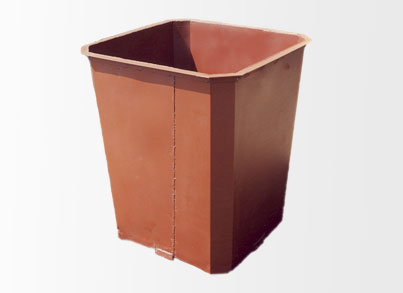 Рисунок 1 - Контейнер из листовой стали для ТБО, 0,75 м3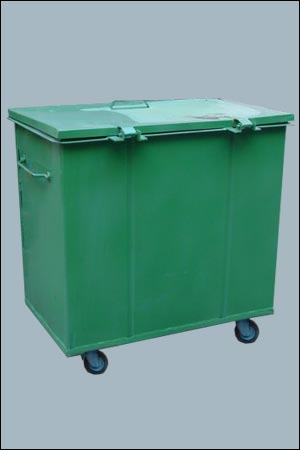 Рисунок 2 - Контейнер из листовой стали для ТБО с крышкой и на колесиках, 1,2 м3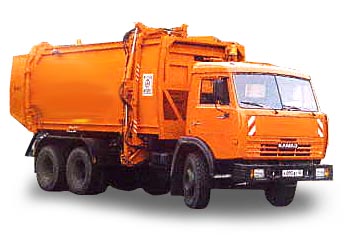 Рисунок 3 - Мусоровоз КаМАЗ КО-440-6-10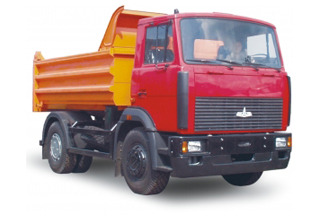 Рисунок 4 – МАЗ-5551А2-320, самосвал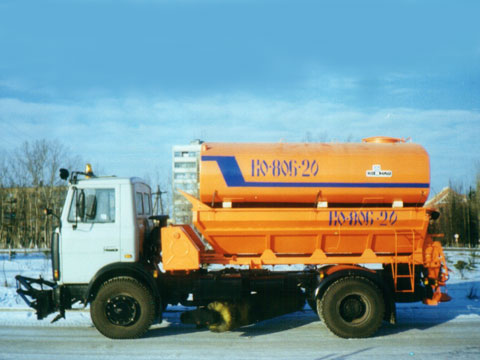 Рисунок 5 - Универсальная машина КО-806-20Принцип работы универсальной машины 	Летний период	Мойка и полив дорожных покрытий, мойка прилотковой полосы, поливка зеленых насаждений. Увлажнение воздушного пространства над проезжей частью дороги путем мелкодисперсного распыления воды.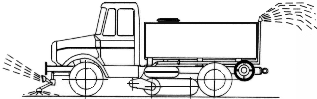 Рисунок 6 - Мойка и поливОчистка промышленных, бытовых, ливневых и других трубопроводов от многолетних, размываемых водой, отложений.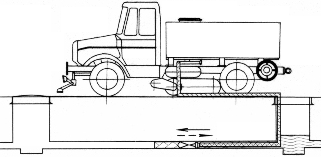 Рисунок 7 – Очистка стоковОткачка различных видов материалов из труднодоступных мест (шахт, колодцев и т.д.).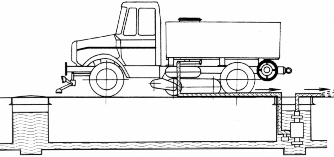 Рисунок 8 – Откачка колодцевПринцип работы универсальной машиныЗимний периодОчистка дорожного полотна от свежевыпавшего снега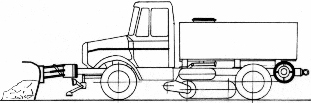 Рисунок 9 – Уборка снегаПоворот плуга вправо и влево на угол до 60о к продольной оси машины. Угол установки к продольной оси машины цилиндрической щетки с капроновым ворсом - до 60°.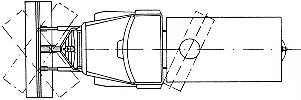 Рисунок 10 – Поворот плуга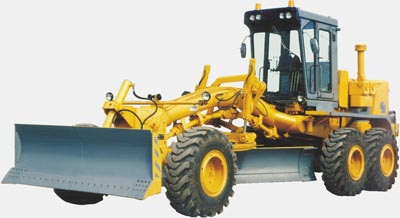 Рисунок 11 – Автогрейдер ДЗ-98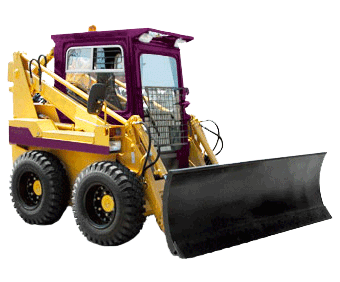 Рисунок 12 – Мини-трактор МКСМ-800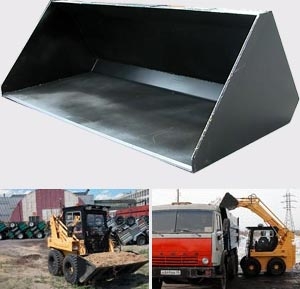 Рисунок 13 – Навесное оборудование ковш основной (Мини-трактор МКСМ-800)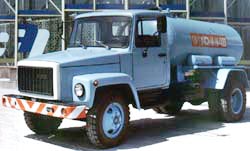 Рисунок 14 - Вакуумная машина КО-503 В№п/пНаименование памятникаДата, авторОснованиеМестонахождение1Амбар четырехкамерный1893 – 1896 гг.75п.г.т Гари,Октябрьская ул., 522Церковь1914 г.75с. Андрюшино,Советская ул.3Участковая больница1910-е гг.75с. Андрюшино4Здание волостной управы1910-е гг.75с. Андрюшино5Комплекс домов бывшего переселенного участка1908 г.75с. Андрюшино6Церковьнач. XX в.75д. Кошнаки(д. Кошмаки)7Клетская изба В.И. СеровойXIX в.75д. Линты8Зерновой амбар общинного пользованиянач. XX в.75д. Петрово9Баня – пятистенкакон. XIX в.75д. Петрово10Зерновой однокамерный амбар (житница)кон. XIX в.75д. Старозыково11Ветряная мельница1908 – 1916 гг.7550 км от р.п. Гари, бывшая д. Крутое№п/пНаименование населенного пунктаЧисленность населения, чел.Численность населения, чел.Численность населения, чел.№п/пНаименование населенного пунктаЧисленность населения, чел.Численность населения, чел.Численность населения, чел.№п/пНаименование населенного пунктана текущий моментна первую очередьна расчетный срокГаринский территориальный органГаринский территориальный органГаринский территориальный органГаринский территориальный органГаринский территориальный орган1р.п. Гари1751175115752д.Албычева3333293п. Горный6363564д. Лебедева3333295д. Лобанова2727246д. Махтыли0007д. Моисеева5548д. Петрова0009д. Поспелова26262410д.Рогозина15151311д. Рычкова12312311012п. Стенин кедр66513д. Троицкое000Пелымский территориальный органПелымский территориальный органПелымский территориальный органПелымский территориальный органПелымский территориальный орган14п. Пуксинка87 877815п. Киня22116п. Новозыково00017д. Пелым000Шабуровский территориальный органШабуровский территориальный органШабуровский территориальный органШабуровский территориальный органШабуровский территориальный орган18с. Шабурово19191719п. Зимний 00020д. Кондратьева220Андрюшинский территориальный органАндрюшинский территориальный органАндрюшинский территориальный органАндрюшинский территориальный органАндрюшинский территориальный орган421с. Андрюшино22422420122п. Татька000Ерёминский территориальный органЕрёминский территориальный органЕрёминский территориальный органЕрёминский территориальный органЕрёминский территориальный орган23с. Ерёмино36363124д. Векшина332Верх-Пелымский территориальный органВерх-Пелымский территориальный органВерх-Пелымский территориальный органВерх-Пелымский территориальный органВерх-Пелымский территориальный орган25д. Шантальская232320Зыковский территориальный органЗыковский территориальный органЗыковский территориальный органЗыковский территориальный органЗыковский территориальный орган26д. Зыкова74746627д. Кошмаки000 28д. Линты221Крутореченский территориальный органКрутореченский территориальный органКрутореченский территориальный органКрутореченский территориальный органКрутореченский территориальный орган29д Круторечка29292630д. Ананьевка00031д. Михайловка000Кузнецовский территориальный органКузнецовский территориальный органКузнецовский территориальный органКузнецовский территориальный органКузнецовский территориальный орган32д. Кузнецова22133п. Берёзовый00034д. Каргаева11035п. Лопаткова33236д. Пантелеева110Ликинский территориальный органЛикинский территориальный органЛикинский территориальный органЛикинский территориальный органЛикинский территориальный орган37п. Ликино21211838п. Новый Вагиль171715Нихворский территориальный органНихворский территориальный органНихворский территориальный органНихворский территориальный органНихворский территориальный орган39д. Нихвор56565040д. Мочальная00041д. Мочищенская11042д. Петим000Осужденные352552552ИТОГО по ГОИТОГО по ГО303732372950Наименование показателейп.г.т Гарид.Албычевап. Горныйд. Лебедевад. Лобановад. Махтылид. Моисеевад. Петровад. Поспеловад.Рогозинад. Рычковап. Стенин кедрд. ТроицкоеОбщая площадь земель, га324,010,053,03,030,024,03,014,06,011,049,03,052,0Общая протяжённость улиц в жилой застройке, км20,710,61,710,380,99500,5300,910,491,60,10Общая площадь улиц в жилой застройке, км20,2180,00240,0070,0020,003 00,002 00,0030,0020,0070,0005 0Площадь внутридворой территории, тротуаров подлежащей механизированной очистке, тыс. м20,00960,00040,00090,0002000000000Этажность застройки, %1-2 этажные100100100100100 0100 0100100100100 03-5 этажные0000000000000более 5 этажей 0 0 0 0 0 0 0 0 0 0 0 0 0Наименование показателейс. Шабуровоп. Зимнийд. КондратьеваОбщая площадь земель, га69,046,024,0Общая протяжённость улиц в жилой застройке, км2,000,8Общая площадь улиц в жилой застройке, км20,006 00,0024Площадь внутридворой территории, тротуаров подлежащей механизированной очистке, тыс. м2000Этажность застройки, %1-2 этажные100 01003-5 этажные000более 5 этажей 0 0 0Наименование показателейд. Кузнецовап. Берёзовыйд. Каргаевап.Лопатковад. ПантелееваОбщая площадь земель, га126,045,017,090,030,0Общая протяжённость улиц в жилой застройке, км1,6800,352,80,5Общая площадь улиц в жилой застройке, км20,006 00,0010,0080,002Площадь внутридворой территории, тротуаров подлежащей механизированной очистке, тыс. м200000Этажность застройки, %1-2 этажные100 01001001003-5 этажные00000более 5 этажей 0 0 0 0 0Наименование показателейд. ШантальскаяОбщая площадь земель, га65,0Общая протяжённость улиц в жилой застройке, км2,0Общая площадь улиц в жилой застройке, км20,007Площадь внутридворой территории, тротуаров подлежащей механизированной очистке, тыс. м20Этажность застройки, %1-2 этажные1003-5 этажные0более 5 этажей 0Наименование показателейс. Андрюшиноп. ТатькаОбщая площадь земель, га89,038,0Общая протяжённость улиц в жилой застройке, км6,030Общая площадь улиц в жилой застройке, км20,024 0Площадь внутридворой территории, тротуаров подлежащей механизированной очистке, тыс. м20,00150Этажность застройки, %1-2 этажные100 03-5 этажные00более 5 этажей 0 0Наименование показателейс. Ерёминод. ВекшинаОбщая площадь земель, га75,030,0Общая протяжённость улиц в жилой застройке, км3,00,7Общая площадь улиц в жилой застройке, км20,0110,002Площадь внутридворой территории, тротуаров подлежащей механизированной очистке, тыс. м200Этажность застройки, %1-2 этажные1001003-5 этажные00более 5 этажей 0 0Наименование показателейд. Нихворд. Мочальнаяд. Мочищенскаяд. ПетимОбщая площадь земель, га55,096,029,045,0Общая протяжённость улиц в жилой застройке, км1,5700,810,69Общая площадь улиц в жилой застройке, км20,006 00,0030,003Площадь внутридворой территории, тротуаров подлежащей механизированной очистке, тыс. м20,0005 000Этажность застройки, %1-2 этажные10001001003-5 этажные0000более 5 этажей 0 0 0 0Наименование показателейп. Пуксинкап. Киняп. Новозыковод. ПелымОбщая площадь земель, га210,046,0116,025,0Общая протяжённость улиц в жилой застройке, км6,82,51,30Общая площадь улиц в жилой застройке, км20,0270,0090,005 0Площадь внутридворой территории, тротуаров подлежащей механизированной очистке, тыс. м20,00200,00020Этажность застройки, %1-2 этажные100100100 03-5 этажные0000более 5 этажей 0 0 0 0Наименование показателейд. Зыковад. Кошмакид. ЛинтыОбщая площадь земель, га203,032,044,0Общая протяжённость улиц в жилой застройке, км3,501,2Общая площадь улиц в жилой застройке, км20,012 00,0036Площадь внутридворой территории, тротуаров подлежащей механизированной очистке, тыс. м20,00050-Этажность застройки, %1-2 этажные100 01003-5 этажные000более 5 этажей 0 0 0Наименование показателейд. Круторечкад. Ананьевкад. МихайловкаОбщая площадь земель, га50,026,040,0Общая протяжённость улиц в жилой застройке, км1,500Общая площадь улиц в жилой застройке, км20,005 0 0Площадь внутридворой территории, тротуаров подлежащей механизированной очистке, тыс. м2000Этажность застройки, %1-2 этажные100 0 03-5 этажные000более 5 этажей 0 0 0Наименование показателейп. Ликиноп. Новый ВагильОбщая площадь земель, га40,092,0Общая протяжённость улиц в жилой застройке, км3,03,2Общая площадь улиц в жилой застройке, км20,0120,009Площадь внутридворой территории, тротуаров подлежащей механизированной очистке, тыс. м200Этажность застройки, %1-2 этажные1001003-5 этажные00более 5 этажей 0 0№п/пНаименование населенного пунктаКоличество жителей, проживающихКоличество жителей, проживающихКоличество жителей, проживающихКоличество жителей, проживающихКоличество жителей, проживающихКоличество жителей, проживающих№п/пНаименование населенного пунктав благоустроенных домах (чел.)в благоустроенных домах (чел.)в благоустроенных домах (чел.)в неблагоустроенных домах (чел.)в неблагоустроенных домах (чел.)в неблагоустроенных домах (чел.)№п/пНаименование населенного пунктана текущий моментна первую очередьна расчетный срокна текущий моментна первую очередьна расчетный срокГаринский территориальный органГаринский территориальный органГаринский территориальный органГаринский территориальный органГаринский территориальный органГаринский территориальный органГаринский территориальный органГаринский территориальный орган1р.п. Гари---1751175115752д.Албычева---3333293п. Горный---6363564д. Лебедева---3333295д. Лобанова---2727246д. Махтыли---0007д. Моисеева---5548д. Петрова---0009д. Поспелова---26262410д.Рогозина---15151311д. Рычкова---12312311012п. Стенин кедр---66513д. Троицкое---000Пелымский территориальный органПелымский территориальный органПелымский территориальный органПелымский территориальный органПелымский территориальный органПелымский территориальный органПелымский территориальный органПелымский территориальный орган14п. Пуксинка---87 877815п. Кыня---22116п. Новозыково---00017д. Пелым---000Шабуровский территориальный органШабуровский территориальный органШабуровский территориальный органШабуровский территориальный органШабуровский территориальный органШабуровский территориальный органШабуровский территориальный органШабуровский территориальный орган18с. Шабурово---19191719п. Зимний---00020д. Кондратьева---220Андрюшинский территориальный органАндрюшинский территориальный органАндрюшинский территориальный органАндрюшинский территориальный органАндрюшинский территориальный органАндрюшинский территориальный органАндрюшинский территориальный органАндрюшинский территориальный орган21с. Андрюшино---22422420122п. Татька---000Ерёминский территориальный органЕрёминский территориальный органЕрёминский территориальный органЕрёминский территориальный органЕрёминский территориальный органЕрёминский территориальный органЕрёминский территориальный органЕрёминский территориальный орган23с. Ерёмино---36363124д. Векшина---332Верх-Пелымский территориальный органВерх-Пелымский территориальный органВерх-Пелымский территориальный органВерх-Пелымский территориальный органВерх-Пелымский территориальный органВерх-Пелымский территориальный органВерх-Пелымский территориальный органВерх-Пелымский территориальный орган25д. Шантальская---232320Зыковский территориальный органЗыковский территориальный органЗыковский территориальный органЗыковский территориальный органЗыковский территориальный органЗыковский территориальный органЗыковский территориальный органЗыковский территориальный орган26д. Зыкова---74746627д. Кошмаки---000 28д. Линты---221Крутореченский территориальный органКрутореченский территориальный органКрутореченский территориальный органКрутореченский территориальный органКрутореченский территориальный органКрутореченский территориальный органКрутореченский территориальный органКрутореченский территориальный орган29д Круторечка---29292630д. Ананьевка---00031д. Михайловка---000Кузнецовский территориальный органКузнецовский территориальный органКузнецовский территориальный органКузнецовский территориальный органКузнецовский территориальный органКузнецовский территориальный органКузнецовский территориальный органКузнецовский территориальный орган32д. Кузнецова---22133п. Берёзовый---00034д. Каргаева---11035п. Лопаткова---33236д. Пантелеева---110Ликинский территориальный органЛикинский территориальный органЛикинский территориальный органЛикинский территориальный органЛикинский территориальный органЛикинский территориальный органЛикинский территориальный органЛикинский территориальный орган37п. Ликино---21211838п. Новый Вагиль---171715Нихворский территориальный органНихворский территориальный органНихворский территориальный органНихворский территориальный органНихворский территориальный органНихворский территориальный органНихворский территориальный органНихворский территориальный орган39д. Нихвор---56565040д. Мочальная---00041д. Мочищенская---11042д. Петим---000Осужденные---352552552ИТОГО по ГОИТОГО по ГО---450230373237Наименование объектовЕдиница измеренияНа текущий моментНа текущий моментНа текущий моментНа текущий моментНа текущий моментНа текущий моментНа текущий моментНа текущий моментНа текущий моментНа текущий моментНа текущий моментНаименование объектовЕдиница измеренияКоличествоКоличествоКоличествоКоличествоКоличествоКоличествоКоличествоКоличествоКоличествоКоличествоКоличествоНаименование объектовЕдиница измеренияГаринский территориальный органПелымский территориальный органШабуровский территориальный органАндрюшинский территориальный органЕрёминский территориальный органВерх-пелымский территориальный органЗыковский территориальный органКрутореченский территориальный органКузнецовский территориальный органЛикинский территориальный органНихворский территориальный органПредприятия торговлиПредприятия торговлиПредприятия торговлиПредприятия торговлиПредприятия торговлиПредприятия торговлиПредприятия торговлиПредприятия торговлиПредприятия торговлиПредприятия торговлиПредприятия торговлиПредприятия торговлиПредприятия торговлиМагазины продовольственные1 м2 торг.пл.452,00000000000Павильон1 м2 торг.пл.13,00000000000Магазины промтоварные1 м2 торг.пл.705,00000000000Магазины смешанные1 м2торг.пл.310,0138,00139,036,0022,000025,0Административные здания, учреждения, конторыАдминистративные здания, учреждения, конторыАдминистративные здания, учреждения, конторыАдминистративные здания, учреждения, конторыАдминистративные здания, учреждения, конторыАдминистративные здания, учреждения, конторыАдминистративные здания, учреждения, конторыАдминистративные здания, учреждения, конторыАдминистративные здания, учреждения, конторыАдминистративные здания, учреждения, конторыАдминистративные здания, учреждения, конторыАдминистративные здания, учреждения, конторыАдминистративные здания, учреждения, конторыСбербанки, банки1 сотрудник4,00000000000Отделения связи1 сотрудник13,01,001,01,01,01,01,001,01,0Административные и др. учреждения, офисы1 сотрудник1733,015,01,010,02,02,02,02,01,02,03,0Медицинские учрежденияМедицинские учрежденияМедицинские учрежденияМедицинские учрежденияМедицинские учрежденияМедицинские учрежденияМедицинские учрежденияМедицинские учрежденияМедицинские учрежденияМедицинские учрежденияМедицинские учрежденияМедицинские учрежденияМедицинские учрежденияАптеки1 м2 торг.пл.102,00000000000Больницы1 койка14,00000000000ФАП1 посещение0420,00939,01 359,001 408,0000939,0Поликлиники, амбулатории1 посещение2900,00000000000Автотранспортные предприятияАвтотранспортные предприятияАвтотранспортные предприятияАвтотранспортные предприятияАвтотранспортные предприятияАвтотранспортные предприятияАвтотранспортные предприятияАвтотранспортные предприятияАвтотранспортные предприятияАвтотранспортные предприятияАвтотранспортные предприятияАвтотранспортные предприятияАвтотранспортные предприятияАвтозаправочные станции1 маш/место4,00000000000Гаражи1 маш/место00000000000Дошкольные и учебные учрежденияДошкольные и учебные учрежденияДошкольные и учебные учрежденияДошкольные и учебные учрежденияДошкольные и учебные учрежденияДошкольные и учебные учрежденияДошкольные и учебные учрежденияДошкольные и учебные учрежденияДошкольные и учебные учрежденияДошкольные и учебные учрежденияДошкольные и учебные учрежденияДошкольные и учебные учрежденияДошкольные и учебные учрежденияДетские сады и ясли1 место145,00010,00000000Школы, лицеи, профтехучилища1 учащийся331,00032,00000000Спортивные школы (ДЮСШ)1 студента148,00000000000Школы-интернаты1 учащийся3,01,0000000000Приют1 учащийся00000000000Предприятия службы бытаПредприятия службы бытаПредприятия службы бытаПредприятия службы бытаПредприятия службы бытаПредприятия службы бытаПредприятия службы бытаПредприятия службы бытаПредприятия службы бытаПредприятия службы бытаПредприятия службы бытаПредприятия службы бытаПредприятия службы бытаПарикмахерские и косметические салоны, сауны1 посад мес.00000000000Гостиницы1 место8,00000000000Предприятия общественного питания (кафе, рестораны, бары, закусочные)1 место26,00000000000Культурно-спортивные учрежденияКультурно-спортивные учрежденияКультурно-спортивные учрежденияКультурно-спортивные учрежденияКультурно-спортивные учрежденияКультурно-спортивные учрежденияКультурно-спортивные учрежденияКультурно-спортивные учрежденияКультурно-спортивные учрежденияКультурно-спортивные учрежденияКультурно-спортивные учрежденияКультурно-спортивные учрежденияКультурно-спортивные учрежденияКлубы, кинотеатры, театры1 место50,050,010,0050,013,010,014,00045,0Дом культуры1 место275,000100,00000000Библиотеки1 место50,0001,01,005,001,006,0Дом детского творчества1 учащийся2590000000000ПрочиеПрочиеПрочиеПрочиеПрочиеПрочиеПрочиеПрочиеПрочиеПрочиеПрочиеПрочиеПрочиеКладбищага15,02,953,02,01,00,60,52,41,32,00,4Хлебозавод1 сотрудник14,00000000000№ п/пНаименование техникиКол-воМаркаГод выпуска% износа1Автомобиль КО 503 В1ГАЗ2006802Бульдозер1ДТ - 752007703Экскаватор ЭО 26211МТЗ «Беларус»2007604.Автомобиль КО-440-2 мусоровоз1ГАЗ200930Наименование населенного пунктаКоличество вывозимых ЖБО, м3/сут.Количество рейсов спецавто-транспорта, рейс/нед.Наименование предприятия, осуществляющего вывозр.п. Гари2,12Вывозится на полигонПоказательПоказательКоличество отходов с разбивкой по классам опасностиКоличество отходов с разбивкой по классам опасностиКоличество отходов с разбивкой по классам опасностиКоличество отходов с разбивкой по классам опасностиКоличество отходов с разбивкой по классам опасностиПоказательПоказательIIIIIIIVVАгрегатное состояниеАгрегатное состояниетвёрдые-твёрдые-твёрдыеОбъём отхода по классам в годкг7-105-7000Объём отхода по классам в годм3----1600Объём обеззараживаемых ЛПУ отходов  в год (самостоятельно)кг-----Объём обеззараживаемых ЛПУ отходов  в год (самостоятельно)м3-----Объём отхода вывозимый специализированной организациейкг7-15-200Объём отхода вывозимый специализированной организациейм3-----№п/пХарактеристикаПоказатель1.Вид объекта размещенияПолигон2.Состояние статус объектаДействующий2.1.Год начала эксплуатации1991 г.2.2.Год закрытия-2.3.Мощность объекта, м32.4.Планируемый срок эксплуатации, лет2.5.Себестоимость складирования, руб/м32.6.Тариф на захоронение, руб/м33.Собственник объекта размещения отходов4.Эксплуатирующая организацияЭксплуатирующая организация4.1.Наименование организацииМУП «Отдел по благоустройству администрации МО «Гаринский район"4.2.ФИО Директора Яганов В.М.4.3.Адрес и телефонп.г.т Гари, ул.Колхозная, д.38тел. 2-14-354.4.Серия номер лицензии на обращение с опасными отходами4.5.Срок окончания лицензии4.6.Наличие специально обученных специалистов, чел.5.Расположение объектаРасположение объекта5.1.Наименование муниципального образования, на территории которого расположен объектГаринский ГО5.2.Ближайший населенный пунктп.г.т. Гари5.3.Расстояние до границ селитебной зоны ближайшего населенного пункта, км6 км5.4.Направление от ближайшего населенного пункта3 км.5.5.Расстояние до ближайшего водного объекта, км7 км.5.6.Наименование водного объектарека Сосьва 6.Проектные данныеПроектные данные6.1.Проектная площадь полигона, га26.2.В т.ч. площадь участка складирования, га26.3.Планируемый срок эксплуатации, лет7.Фактические технические характеристики объектаФактические технические характеристики объекта7.1.Фактическая площадь объекта размещения, га27.2.Фактическая площадь участка складирования, га27.3.Размер санитарно-защитной зоны, м5007.4.Наличие нагорной канавы имеется7.5.Наличие ограждения или вала по периметру полигона отсутствует 7.6.Наличие шлагбаума отсутствует7.7.Наличие противофильтрационного экрана отсутствует7.8.Материал противофильтрационного экранаотсутствует7.9.Наличие системы сбора фильтрата отсутствует7.10Локальная очистка сточных вод, фильтрата отсутствует7.11.Наличие контрольно-дезинфицирующей зоны для мойки колес мусоровозов и контейнеровотсутствует7.12.Наличие спроектированного участка сортировки отходовотсутствует8.Эксплуатация объектаЭксплуатация объекта8.1.Объем накопленных отходов, м380008.2.Объем отходов принятых на складирование в 2014году, всего, м312008.3.Наличие пожарного резервуара/пруда 8.4.Наличие запаса изолирующего грунта/инертных материалов8.5.Наличие техники, обслуживающей полигон, указать год выпуска каждой единицы техники и процент износаЭкскаватор ЭО 2621 на базе МТЗ «Беларус. 2007 г., 60%9.Мониторинг состояния окружающей средыМониторинг состояния окружающей среды9.1.Количество наблюдательных скважин, шурфов, колодцев9.2.График уборки территории санитарно-защитной зоны9.3.Наименование организации, осуществляющей контрольМКУ «Городское хозяйство» № п/пНаименование населённых пунктовПротяжённость дорог и тротуаров, кмПротяжённость дорог и тротуаров, кмПротяжённость дорог и тротуаров, кмПротяжённость дорог и тротуаров, км№ п/пНаименование населённых пунктовГрунтовыеС твёрдым покрытиемТротуарыОбщая протяжённость дорог и тротуаровГаринский территориальный орган1р.п. Гари8,68012,13015,59036,4002д.Албычева0,6000,6001,2003п. Горный1,7101,7103,4204д. Лебедева0,3800,3800,7605д. Лобанова0,9950,9956д. Махтыли0,0000,0007д. Моисеева0,5300,5308д. Петрова0,0000,0009д. Поспелова0,9100,91010д.Рогозина0,4900,49011д. Рычкова0,0001,6001,60012п. Стенин кедр0,0000,1000,10013д. Троицкое0,0000,000Пелымский территориальный орган14п. Пуксинка3,8001,1504,95015п. Киня0,5000,50016п. Новозыково1,3000,5501,85017д. Пелым0,0000,000Шабуровский территориальный орган18с. Шабурово0,8000,80019п. Зимний0,0000,00020д. Кондратьева0,5000,500Андрюшинский территориальный орган21с. Андрюшино6,0303,0009,03022п. Татька0,0000,000Ерёминский территориальный орган0,00023с. Ерёмино3,0003,00024д. Векшина0,7000,700Верх-Пелымский территориальный орган25д. Шантальская2,0000,5002,500Зыковский территориальный орган26д. Зыкова3,5001,0004,50027д. Кошамки0,0000,00028д. Линты1,2001,200Крутореченский территориальный орган29д Круторечка1,5000,2001,70030д. Ананьевка0,0000,00031д. Михайловка0,0000,000Кузнецовский территориальный орган32д. Кузнецова1,6801,68033п. Берёзовый0,0000,00034д. Каргаева0,3500,35035п. Лопаткова2,8000,2603,06036д. Пантелеева0,5000,500Ликинский территориальный орган37п. Ликино2,0002,00038п. Новый Вагиль2,2002,200Нихворский территориальный орган39д. Нихвор1,5701,0402,61040д. Мочальная0,0000,00041д. Мочищенская0,8100,81042д. Петим0,6900,690ИТОГО по ГОИТОГО по ГО51,72513,83025,98091,535№п/пКомпонентПроцентное содержание, %Процентное содержание, %№п/пКомпонентВеличина разбросаСредняя расчетная1Бумага, картон 23 - 3227,52Пищевые отходы 37 - 45413Дерево 1 - 21,54Черный металлолом2 - 32,55Цветной металлолом1 - 21,56Текстиль 3 - 547Пластмасса 5 - 65,58Стекло 2 - 32,59Кости 1 - 21,510Кожа, резина1112Камни, штукатурка 1113Прочее3 - 43,514Отсев (менее 15 мм)6 - 87КомпонентРазмер фракций, ммРазмер фракций, ммРазмер фракций, ммРазмер фракций, ммРазмер фракций, ммКомпонентболее 250150-250100-15050-100менее 50Бумага, картон3 - 88 - 109 - 117 - 82 - 5Пищевые отходы-0 - 12 - 107 - 12,617 - 21Дерево0,50 - 0,50 - 0,50,50 - 0,5Металл-0-10,5 - 10,8 - 1,60,3 - 0,5Текстиль0,2 - 1,31 - 1,50,5 - 10,3 - 0,80 - 0,6Пластмасса0 - 0,20,5 - 11 - 2,21 - 2,50,2 - 0,5Стекло-0 - 0,30,3 - 11 - 21 - 1,6Кости---0,3 - 0,50,5 - 0,9Кожа, резина-0 - 10,5 - 20,5 - 1,5-Камни, штукатурка--0,2 - 10,5 - 1,80,5 - 2Прочее0 - 0,30,2 - 0,60 - 0,50 - 0,40 - 0,5Отсев----4 - 6Всего7,013,322,125,332,3Способ прессованияДавление,кг/см2 (105 Па)Степень уплотненияПри сбореПри сбореПри сбореПрессование «сухих» отходов в учреждениях, торговых предприятиях1…23…6При транспортеПри транспортеПри транспортеПрессование в мусоровозе0,2…11,5…3Прессование при перегрузке 0,3…0,62…2,5При переработке и захороненииПри переработке и захороненииПри переработке и захороненииИзготовление крупных блоков для захоронения в море50…30010Прессование на прессах при захоронении на полигонах50…1008…10Послойное уплотнение на полигонах13…4Наименование объектовЕдиница измеренияНорма накопления, м3/год Наименование объектовЕдиница измеренияНорма накопления, м3/год Наименование объектовЕдиница измеренияНорма накопления, м3/год Предприятия торговлиМагазины продовольственные1 м2 торг.пл.0,8Универсам (магазин смешанный)1 м2 торг.пл.1,2Павильон1 м2 торг.пл.3,0Палатка, киоск1 м2 торг.пл.3,0Магазины промтоварные1 м2 торг.пл.0,5Рынки 1 м2 общ. пл.1,2Ярмарки промтоварные1м2общ. пл1,0Складские помещения1 м2общ. пл.0,4Административные здания, учреждения, конторыСбербанки, банки1 сотрудник0,6Отделения связи1 сотрудник0,95Административные и др. учреждения, офисы1 сотрудник0,6Медицинские учрежденияАптеки1 м2 торг.пл.0,44Больницы1 койка0,8ФАП1 посещение0,001Поликлиники, амбулатории1 посещение0,001Автотранспортные предприятияАвтомастерские1 маш/место0,2Автозаправочные станции1 маш/место0,1Гаражи1 маш/место0,16Дошкольные и учебные учрежденияДетские сады и ясли1 место0,4Школы, лицеи, профтехучилища1 учащийся0,12Предприятия службы бытаПарикмахерские и косметические салоны, сауны1 посад мес.0,2Гостиницы1 место0,7Предприятия общественного питания (кафе, рестораны, бары, закусочные)1 место1,0Предприятия общественного питания сезонного режима работы1 место0,9Культурно-спортивные учрежденияКлубы, кинотеатры, театры1 место0,2Дом культуры1 место0,001Библиотеки1 место0,2ПрочиеЖелезнодорожные вокзалым2 пас. пл0,5Автовокзалы1 пассажир0,5Кладбищага1,8Расчет объемов образования ТБО от жилищного фондана текущий момент (2019 г.) Таблица 3.5№ п/пНаименование населенного пунктаЧисленность населения, чел.Годовые объемы образования ТБО на расчетный срок, м3/годСуточное накопление, 
м3/сутГаринский территориальный органГаринский территориальный органГаринский территориальный органГаринский территориальный органГаринский территориальный орган1р.п. Гари17512573,977,072д.Албычева3348,510,133п. Горный6392,610,254д. Лебедева3348,510,135д. Лобанова2739,690,106д. Махтыли00,000,007д. Моисеева57,350,028д. Петрова00,000,009д. Поспелова2638,220,10510д.Рогозина1522,050,0611д. Рычкова123180,810,4912п. Стенин кедр68,820,0213д. Троицкое00,000,00Пелымский территориальный органПелымский территориальный органПелымский территориальный органПелымский территориальный органПелымский территориальный орган14п. Пуксинка87127,890,3515п. Киня22,940,00816п. Новозыково00,000,0017д. Пелым00,000,00Шабуровский территориальный органШабуровский территориальный органШабуровский территориальный органШабуровский территориальный органШабуровский территориальный орган18с. Шабурово1927,930,0719п. Зимний00,000,0020д. Кондратьева22,940,008Андрюшинский территориальный органАндрюшинский территориальный органАндрюшинский территориальный органАндрюшинский территориальный органАндрюшинский территориальный орган21с. Андрюшино224329,280,9022п. Татька00,000,00Ерёминский территориальный органЕрёминский территориальный органЕрёминский территориальный органЕрёминский территориальный органЕрёминский территориальный орган23с. Ерёмино3652,920,1424д. Векшина34,410,01Верх-Пелымский территориальный органВерх-Пелымский территориальный органВерх-Пелымский территориальный органВерх-Пелымский территориальный органВерх-Пелымский территориальный орган25д. Шантальская2332,20,08Зыковский территориальный органЗыковский территориальный органЗыковский территориальный органЗыковский территориальный органЗыковский территориальный орган26д. Зыкова74108,740,2927д. Кошамки00,000,0028д. Линты22,940,008Крутореченский территориальный органКрутореченский территориальный органКрутореченский территориальный органКрутореченский территориальный органКрутореченский территориальный орган29д Круторечка2942,630,1130д. Ананьевка00,000,0031д. Михайловка00,000,00Кузнецовский территориальный органКузнецовский территориальный органКузнецовский территориальный органКузнецовский территориальный органКузнецовский территориальный орган32д. Кузнецова22,940,00833п. Берёзовый00,000,0034д. Каргаева11,470,00435п. Лопаткова34,410,0136д. Пантелеева11,470,004Ликинский территориальный органЛикинский территориальный органЛикинский территориальный органЛикинский территориальный органЛикинский территориальный орган37п. Ликино2130,870,0838п. Новый Вагиль1724,990,06Нихворский территориальный органНихворский территориальный органНихворский территориальный органНихворский территориальный органНихворский территориальный орган39д. Нихвор5682,320,2240д. Мочальная00,000,0041д. Мочищенская11,470,00442д. Петим00,000,00Осужденные552811,442,29ИТОГО по ГОИТОГО по ГО32374758,3913,07№ п/пНаименование населенного пунктаЧисленность населения, чел.Годовые объемы образования ТБО на расчетный срок, м3/годСуточное накопление, 
м3/сутГаринский территориальный органГаринский территориальный органГаринский территориальный органГаринский территориальный органГаринский территориальный орган1р.п. Гари157526467,262д.Албычева2948,720,133п. Горный5694,080,254д. Лебедева2948,720,135д. Лобанова2440,320,116д. Махтыли00,000,007д. Моисеева46,680,018д. Петрова00,000,009д. Поспелова2440,320,1110д.Рогозина1321,710,0511д. Рычкова110183,70,512п. Стенин кедр58,40,0213д. Троицкое00,000,00Пелымский территориальный органПелымский территориальный органПелымский территориальный органПелымский территориальный органПелымский территориальный орган14п. Пуксинка78131,040,3615п. Киня11,680,00416п. Новозыково00,000,0017д. Пелым00,000,00Шабуровский территориальный органШабуровский территориальный органШабуровский территориальный органШабуровский территориальный органШабуровский территориальный орган18с. Шабурово1728,560,0719п. Зимний00,000,0020д. Кондратьева00,000,00Андрюшинский территориальный органАндрюшинский территориальный органАндрюшинский территориальный органАндрюшинский территориальный органАндрюшинский территориальный орган21с. Андрюшино201337,680,9222п. Татька00,000,00Ерёминский территориальный органЕрёминский территориальный органЕрёминский территориальный органЕрёминский территориальный органЕрёминский территориальный орган23с. Ерёмино3152,080,1424д. Векшина23,360,009Верх-пелымский территориальный органВерх-пелымский территориальный органВерх-пелымский территориальный органВерх-пелымский территориальный органВерх-пелымский территориальный орган25д. Шантальская2033,60,09Зыковский территориальный органЗыковский территориальный органЗыковский территориальный органЗыковский территориальный органЗыковский территориальный орган26д. Зыкова66110,880,3427д. Кошамки0 0,000,0028д. Линты23,360,009Крутореченский территориальный органКрутореченский территориальный органКрутореченский территориальный органКрутореченский территориальный органКрутореченский территориальный орган29д Круторечка2643,680,1230д. Ананьевка00,000,0031д. Михайловка00,000,00Кузнецовский территориальный органКузнецовский территориальный органКузнецовский территориальный органКузнецовский территориальный органКузнецовский территориальный орган32д. Кузнецова11,680,00433п. Берёзовый00,000,0034д. Каргаева00,000,0035п. Лопаткова23,360,00936д. Пантелеева00,000,00Ликинский территориальный органЛикинский территориальный органЛикинский территориальный органЛикинский территориальный органЛикинский территориальный орган37п. Ликино1830,240,0838п. Новый Вагиль1525,20,06Нихворский территориальный органНихворский территориальный органНихворский территориальный органНихворский территориальный органНихворский территориальный орган39д. Нихвор50840,2340д. Мочальная00,000,0041д. Мочищенская00,000,0042д. Петим00,000,00Осужденные552927,362,54ИТОГО по ГОИТОГО по ГО2950495613,6ПериодОбъемы образования ТБО, м3/годОбъем КГО, 5% от общего объема ТБОСуммарный объем ТБО и  КГО, м3/годСуточное накопление ТБО и КГО, м3/сутТекущий момент2019 год4251,8212,594464,3911,6Первая очередь2024год4758,39237,94996,713,07Расчетный срок2039 год4956247,85203,813,6Наименование объектовЕдиница измеренияКоличествоНормы накопления, м3/годОбъемы накопления  м3/годСуточное накопление, м3/сутПредприятия торговлиПредприятия торговлиПредприятия торговлиПредприятия торговлиПредприятия торговлиПредприятия торговлиМагазины продовольственные1 м2 торг.пл.452,000,80361,600,99Павильон1 м2 торг.пл.13,003,0039,000,11Магазины промтоварные1 м2 торг.пл.705,000,50352,500,97Магазины смешанные1 м2торг.пл.670,000,65435,501,19Административные здания, учреждения, конторыАдминистративные здания, учреждения, конторыАдминистративные здания, учреждения, конторыАдминистративные здания, учреждения, конторыАдминистративные здания, учреждения, конторыАдминистративные здания, учреждения, конторыСбербанки, банки1 сотрудник4,000,632,520,01Отделения связи1 сотрудник21,000,9519,950,05Административные и др. учреждения, офисы1 сотрудник1733,000,55975,152,67Медицинские учрежденияМедицинские учрежденияМедицинские учрежденияМедицинские учрежденияМедицинские учрежденияМедицинские учрежденияАптеки1 м2 торг.пл.102,000,4444,880,12Больницы1 койка10,000,848,400,02ФАП1 посещение5065,000,005,070,01Поликлиники, амбулатории1 посещение37050,000,0037,050,10Автотранспортные предприятияАвтотранспортные предприятияАвтотранспортные предприятияАвтотранспортные предприятияАвтотранспортные предприятияАвтотранспортные предприятияАвтозаправочные станции1 маш/место4,000,110,440,00Гаражи1 маш/место----Дошкольные и учебные учрежденияДошкольные и учебные учрежденияДошкольные и учебные учрежденияДошкольные и учебные учрежденияДошкольные и учебные учрежденияДошкольные и учебные учрежденияДетские сады и ясли1 место155,000,4062,000,17Школы, лицеи, профтехучилища1 учащийся404,000,1248,480,13Спорттивные школы1 студента148,000,000,00Школы-интернаты1 учащийся4,000,401,600,00Приют1 учащийся7,000,402,800,01Предприятия службы бытаПредприятия службы бытаПредприятия службы бытаПредприятия службы бытаПредприятия службы бытаПредприятия службы бытаПарикмахерские и косметические салоны, сауны1 посад мес.1,000,230,230,00Гостиницы1 место8,000,705,600,02Предприятия общественного питания (кафе, рестораны, бары, закусочные)1 место26,001,0226,520,07Клубы, кинотеатры, театры1 место192,000,2038,400,11Дом культуры1 место375,000,000,380,00Библиотеки1 место34,000,217,140,02ПрочиеПрочиеПрочиеПрочиеПрочиеПрочиеКладбищага31,151,7855,450,15Хлебозавод1 сотрудник14,000,608,400,02Итого2539,066,96Наименование объектовЕдиница измеренияКоличествоНормы накопления, м3/годОбъемы накопления  м3/годСуточное накопление, м3/сутПредприятия торговлиПредприятия торговлиПредприятия торговлиПредприятия торговлиПредприятия торговлиПредприятия торговлиМагазины продовольственные1 м2 торг.пл.452,000,84204,960,56Магазины продуктовый (круглосуточный режим работы)1 м2 торг.пл.0,000,000,000,00Магазин бытовой техники1 м2 торг.пл.0,000,000,000,00Универсам (магазин смешанный)1 м2 торг.пл.0,001,230,000,00Павильон1 м2 торг.пл.13,003,1540,950,11Лоток1 торг. место0,000,000,000,00Палатка, киоск1 м2 торг.пл.0,003,150,000,00Торговля с машин1 торг. место0,000,000,000,00Магазины промтоварные1 м2 торг.пл.705,000,53373,651,02Хозтовары1 м2 торг.пл.0,000,000,000,00Супермаркет (универмаг)1 м2 торг.пл.0,000,000,000,00Магазины смешанные1 м2торг.пл.670,000,68455,601,25Рынки 1 м2 общ. пл.0,001,260,000,00Ярмарки промтоварные1м2общ. пл0,001,000,000,00Уличная торговля1м2торг. пл0,000,000,000,00Складские помещения1 м2общ. пл.0,000,420,000,00Административные здания, учреждения, конторыАдминистративные здания, учреждения, конторыАдминистративные здания, учреждения, конторыАдминистративные здания, учреждения, конторыАдминистративные здания, учреждения, конторыАдминистративные здания, учреждения, конторыНИИ, проектные институты и конструкторские бюро1 сотрудник0,000,000,000,00Сбербанки, банки1 сотрудник4,000,662,650,01Отделения связи1 сотрудник21,001,0021,000,06Административные и др. учреждения, офисы1 сотрудник1132,000,58653,731,79Медицинские учрежденияМедицинские учрежденияМедицинские учрежденияМедицинские учрежденияМедицинские учрежденияМедицинские учрежденияАптеки1 м2 торг.пл.102,000,4646,920,13Больницы1 койка10,000,888,800,02ФАП1 посещение5065,000,005,070,01Поликлиники, амбулатории1 посещение37050,000,0037,050,10Лаборатории, диагностические центры1 посещение0,000,000,000,00Профилакторий1 койка0,000,000,000,00Автотранспортные предприятияАвтотранспортные предприятияАвтотранспортные предприятияАвтотранспортные предприятияАвтотранспортные предприятияАвтотранспортные предприятияАвтомастерские1 маш/место0,000,230,000,00Автозаправочные станции1 маш/место4,000,120,480,00Автостоянки и парковки1 маш/место0,000,000,000,00Гаражи1 маш/место0,000,170,000,00Дошкольные и учебные учрежденияДошкольные и учебные учрежденияДошкольные и учебные учрежденияДошкольные и учебные учрежденияДошкольные и учебные учрежденияДошкольные и учебные учрежденияДетские сады и ясли1 место155,000,4265,100,18Школы, лицеи, профтехучилища1 учащийся404,000,1352,520,14Спортивные школы1 студента148,000,000,000,00Школы-интернаты1 учащийся4,000,421,680,00Общежития1 место0,000,000,000,00Приют1 учащийся7,000,422,940,01 Предприятия службы бытаПредприятия службы бытаПредприятия службы бытаПредприятия службы бытаПредприятия службы бытаПредприятия службы бытаРемонт бытовой, радио и компьютерной техники1 м2общ. пл0,000,000,000,00Ремонт и пошив одежды1 м2общ. пл0,000,000,000,00Химчистки и прачечные1 м2общ. пл0,000,000,000,00Приемные пункты вторсырья1 м2общ. пл0,000,000,000,00Быткомбинаты1 сотрудник0,000,000,000,00Бани, бассейны1 посещение0,000,000,000,00Парикмахерские и косметические салоны, сауны1 посад мес.1,000,240,240,00Гостиницы1 место8,000,745,920,02Предприятия общественного питания (кафе, рестораны, бары, закусочные)1 место26,001,0727,820,08Предприятия общественного питания сезонного режима работы1 место0,000,950,000,00Культурно-спортивные учрежденияКультурно-спортивные учрежденияКультурно-спортивные учрежденияКультурно-спортивные учрежденияКультурно-спортивные учрежденияКультурно-спортивные учрежденияКлубы, кинотеатры, театры1 место192,000,2140,320,11Дом культуры1 место375,000,000,390,00Компьютерные салоны, игровые автоматы1 место0,000,000,000,00Развлекательный центрсутки0,000,000,000,00Библиотеки1 место34,000,227,500,02Спортивные арены, стадионы1 место0,000,000,000,00Пляжи1 м2общ. пл0,000,000,000,00ПрочиеПрочиеПрочиеПрочиеПрочиеПрочиеЖелезнодорожные вокзалым2 пас. пл0,000,530,000,00Автовокзалы1 пассажир0,000,530,000,00Кладбищага31,151,8758,220,16ЗАГС, военкомат1 сотрудник0,000,000,000,00Иногородние посетители города1чел/год0,000,000,000,00Хлебозавод1 сотрудник14,000,638,820,02Итого2122,335,81Наименование объектовЕдиница измеренияКоличествоНормы накопления, м3/годОбъемы накопления  м3/годСуточное накопление, м3/сутПредприятия торговлиПредприятия торговлиПредприятия торговлиПредприятия торговлиПредприятия торговлиПредприятия торговлиМагазины продовольственные1 м2 торг.пл.452,000,96433,921,19Павильон1 м2 торг.пл.13,003,6046,800,13Магазины промтоварные1 м2 торг.пл.705,000,60423,001,16Магазины смешанные1 м2торг.пл.670,000,78522,601,43Административные здания, учреждения, конторыАдминистративные здания, учреждения, конторыАдминистративные здания, учреждения, конторыАдминистративные здания, учреждения, конторыАдминистративные здания, учреждения, конторыАдминистративные здания, учреждения, конторыНИИ, проектные институты и конструкторские бюро1 сотрудник0,000,000,000,00Сбербанки, банки1 сотрудник4,000,763,020,01Отделения связи1 сотрудник21,001,1423,940,07Административные и др. учреждения, офисы1 сотрудник1132,000,66747,122,05Медицинские учрежденияМедицинские учрежденияМедицинские учрежденияМедицинские учрежденияМедицинские учрежденияМедицинские учрежденияАптеки1 м2 торг.пл.102,000,5354,060,15Больницы1 койка10,001,0110,100,03ФАП1 посещение5065,000,005,070,01Поликлиники, амбулатории1 посещение37050,000,0037,050,10Автотранспортные предприятияАвтотранспортные предприятияАвтотранспортные предприятияАвтотранспортные предприятияАвтотранспортные предприятияАвтотранспортные предприятияАвтозаправочные станции1 маш/место4,000,130,520,00Гаражи1 маш/место0,000,190,000,00Дошкольные и учебные учрежденияДошкольные и учебные учрежденияДошкольные и учебные учрежденияДошкольные и учебные учрежденияДошкольные и учебные учрежденияДошкольные и учебные учрежденияДетские сады и ясли1 место155,000,4874,400,20Школы, лицеи, профтехучилища1 учащийся404,000,1456,560,16Спортивные школы1 студента148,000,000,000,00Школы-интернаты1 учащийся4,000,481,920,01Общежития1 место0,000,000,000,00Приют1 учащийся7,000,483,36 0,01Предприятия службы бытаПредприятия службы бытаПредприятия службы бытаПредприятия службы бытаПредприятия службы бытаПредприятия службы бытаПарикмахерские и косметические салоны, сауны1 посад мес.1,000,280,280,00Гостиницы1 место8,000,846,720,02Предприятия общественного питания (кафе, рестораны, бары, закусочные)1 место26,001,2231,720,09Культурно-спортивные учрежденияКультурно-спортивные учрежденияКультурно-спортивные учрежденияКультурно-спортивные учрежденияКультурно-спортивные учрежденияКультурно-спортивные учрежденияКлубы, кинотеатры, театры1 место192,000,2446,080,13Дом культуры1 место375,000,000,450,00Библиотеки1 место34,000,258,570,02Спортшколы, дома пионеров1 учащийся0,000,140,000,00ПрочиеПрочиеПрочиеПрочиеПрочиеПрочиеКладбищага31,152,1466,540,18Хлебозавод1 сотрудник14,000,7210,080,03Итого2613,887,16№ п/пНаименование населённых пунктовПлощадь уборки, тыс.м2Норма накопления кг/м2Количество смета,тонн/годСредняя плотность смета, т/м3Объем смета,м3/годГаринский территориальный органГаринский территориальный органГаринский территориальный органГаринский территориальный органГаринский территориальный органГаринский территориальный органГаринский территориальный орган1р.п. Гари13860,05,069,31,163,02д.Албычева300,05,01,51,11,43п. Горный855,05,04,31,13,94д. Лебедева190,05,01,01,10,95д. Лобанова0,05,00,01,10,06д. Махтыли0,05,00,01,10,07д. Моисеева0,05,00,01,10,08д. Петрова0,05,00,01,10,09д. Поспелова0,05,00,01,10,010д.Рогозина0,05,00,01,10,011д. Рычкова800,05,04,01,13,612п. Стенин кедр50,05,00,31,10,213д. Троицкое0,05,00,01,10,0Пелымский территориальный органПелымский территориальный органПелымский территориальный органПелымский территориальный органПелымский территориальный органПелымский территориальный органПелымский территориальный орган14п. Пуксинка0,05,00,01,10,015п. Киня0,05,00,01,10,016п. Новозыково275,05,01,41,11,317д. Пелым0,05,00,01,10,0Шабуровский территориальный органШабуровский территориальный органШабуровский территориальный органШабуровский территориальный органШабуровский территориальный органШабуровский территориальный органШабуровский территориальный орган18с. Шабурово0,05,00,01,10,019п. Зимний0,05,00,01,10,020д. Кондратьева0,05,00,01,10,0Андрюшинский территориальный органАндрюшинский территориальный органАндрюшинский территориальный органАндрюшинский территориальный органАндрюшинский территориальный органАндрюшинский территориальный органАндрюшинский территориальный орган21с. Андрюшино1500,05,07,51,16,822п. Татька0,05,00,01,10,0Ерёминский территориальный органЕрёминский территориальный органЕрёминский территориальный органЕрёминский территориальный органЕрёминский территориальный органЕрёминский территориальный органЕрёминский территориальный орган23с. Ерёмино0,05,00,01,10,024д. Векшина0,05,00,01,10,0Верх-пелымский территориальный органВерх-пелымский территориальный органВерх-пелымский территориальный органВерх-пелымский территориальный органВерх-пелымский территориальный органВерх-пелымский территориальный органВерх-пелымский территориальный орган25д. Шантальская250,05,01,31,11,1Зыковский территориальный органЗыковский территориальный органЗыковский территориальный органЗыковский территориальный органЗыковский территориальный органЗыковский территориальный органЗыковский территориальный орган26д. Зыкова500,05,02,51,12,327д. Кошамки0,05,00,01,10,028д. Линты0,05,00,01,10,0Крутореченский территориальный органКрутореченский территориальный органКрутореченский территориальный органКрутореченский территориальный органКрутореченский территориальный органКрутореченский территориальный органКрутореченский территориальный орган29д Круторечка0,05,00,01,10,030д. Ананьевка0,05,00,01,10,031д. Михайловка0,05,00,01,10,0Кузнецовский территориальный органКузнецовский территориальный органКузнецовский территориальный органКузнецовский территориальный органКузнецовский территориальный органКузнецовский территориальный органКузнецовский территориальный орган32д. Кузнецова0,05,00,01,10,033п. Берёзовый0,05,00,01,10,034д. Каргаева0,05,00,01,10,035п. Лопаткова130,05,00,71,10,636д. Пантелеева0,05,00,01,10,0Ликинский территориальный органЛикинский территориальный органЛикинский территориальный органЛикинский территориальный органЛикинский территориальный органЛикинский территориальный органЛикинский территориальный орган37п. Ликино0,05,00,01,10,038п. Новый Вагиль0,05,00,01,10,0Нихворский территориальный органНихворский территориальный органНихворский территориальный органНихворский территориальный органНихворский территориальный органНихворский территориальный органНихворский территориальный орган39д. Нихвор520,05,02,61,12,440д. Мочальная0,05,00,01,10,041д. Мочищенская0,05,00,01,10,042д. Петим0,05,00,01,10,0ИТОГО по ГОИТОГО по ГО19280,096,487,6Наименование 2019 год2024 год2039 годНаименование ТБО, м3/годТБО, м3/годТБО, м3/годОт населения4251,84758,394956КГО 5%212,59237,9247,8От объектов инфраструктуры2539,12122,32613,9Объем смета с дорожных покрытий87,687,687,6ИТОГО:  7091,097206,197905,3№ п/пНаименование населенного пунктаЧисленность населения в неблагоустроенном жилищном фонде, чел.Годовое образование ЖБО, м3/годСуточное образование ЖБО, м3Гаринский территориальный органГаринский территориальный органГаринский территориальный органГаринский территориальный органГаринский территориальный орган1р.п. Гари17515690,7515,632д.Албычева33107,250,293п. Горный63204,750,564д. Лебедева33107,250,295д. Лобанова2787,750,246д. Махтыли00,000,007д. Моисеева516,250,048д. Петрова00,000,009д. Поспелова2684,50,2310д.Рогозина1548,750,1311д. Рычкова123399,751,0912п. Стенин кедр619,50,0513д. Троицкое00,000,00Пелымский территориальный органПелымский территориальный органПелымский территориальный органПелымский территориальный органПелымский территориальный орган14п. Пуксинка87 282,750,7715п. Киня26,50,0116п. Новозыково00,000,0017д. Пелым00,000,00Шабуровский территориальный органШабуровский территориальный органШабуровский территориальный органШабуровский территориальный органШабуровский территориальный орган18с. Шабурово1961,750,1619п. Зимний 00,000,0020д. Кондратьева26,50,01Андрюшинский территориальный органАндрюшинский территориальный органАндрюшинский территориальный органАндрюшинский территориальный органАндрюшинский территориальный орган21с. Андрюшино224728222п. Татька00,000,00Ерёминский территориальный органЕрёминский территориальный органЕрёминский территориальный органЕрёминский территориальный органЕрёминский территориальный орган23с. Ерёмино361170,3224д. Векшина39,750,03Верх-Пелымский территориальный органВерх-Пелымский территориальный органВерх-Пелымский территориальный органВерх-Пелымский территориальный органВерх-Пелымский территориальный орган25д. Шантальская2374,750,2Зыковский территориальный органЗыковский территориальный органЗыковский территориальный органЗыковский территориальный органЗыковский территориальный орган26д. Зыкова74240,50,6627д. Кошамки00,000,0028д. Линты26,500,02Крутореченский территориальный органКрутореченский территориальный органКрутореченский территориальный органКрутореченский территориальный органКрутореченский территориальный орган29д Круторечка2994,250,2530д. Ананьевка00,000,0031д. Михайловка00,000,00Кузнецовский территориальный органКузнецовский территориальный органКузнецовский территориальный органКузнецовский территориальный органКузнецовский территориальный орган32д. Кузнецова26,50,0133п. Берёзовый00,000,0034д. Каргаева13,250,00835п. Лопаткова39,750,0236д. Пантелеева13,250,008Ликинский территориальный органЛикинский территориальный органЛикинский территориальный органЛикинский территориальный органЛикинский территориальный орган37п. Ликино2168,250,1938п. Новый Вагиль1755,250,15Нихворский территориальный органНихворский территориальный органНихворский территориальный органНихворский территориальный органНихворский территориальный орган39д. Нихвор561820,540д. Мочальная00,000,0041д. Мочищенская13,250,00842д. Петим00,000,00Осужденные3521144,003,14ИТОГО ИТОГО 30379870,2527,11№ п/пНаименование населенного пунктаЧисленность населения в неблагоустроенном жилищном фонде, чел.Годовое образование ЖБО, м3/годСуточное образование ЖБО, м3Гаринский территориальный органГаринский территориальный органГаринский территориальный органГаринский территориальный органГаринский территориальный орган1р.п. Гари17515690,7515,632д.Албычева33107,250,293п. Горный63204,750,564д. Лебедева33107,250,295д. Лобанова2787,750,246д. Махтыли00,000,007д. Моисеева516,250,048д. Петрова00,000,009д. Поспелова2684,50,2310д.Рогозина1548,750,1311д. Рычкова123399,751,0912п. Стенин кедр619,50,0513д. Троицкое00,000,00Пелымский территориальный органПелымский территориальный органПелымский территориальный органПелымский территориальный органПелымский территориальный орган14п. Пуксинка87 282,750,7715п. Кыня26,50,0116п. Новозыково00,000,0017д. Пелым00,000,00Шабуровский территориальный органШабуровский территориальный органШабуровский территориальный органШабуровский территориальный органШабуровский территориальный орган18с. Шабурово1961,750,1619п. Зимний 00,000,0020д. Кондратьева26,50,01Андрюшинский территориальный органАндрюшинский территориальный органАндрюшинский территориальный органАндрюшинский территориальный органАндрюшинский территориальный орган21с. Андрюшино224728222п. Татька00,000,00Ерёминский территориальный органЕрёминский территориальный органЕрёминский территориальный органЕрёминский территориальный органЕрёминский территориальный орган23с. Ерёмино361170,3224д. Векшина39,750,03Верх-Пелымский территориальный органВерх-Пелымский территориальный органВерх-Пелымский территориальный органВерх-Пелымский территориальный органВерх-Пелымский территориальный орган25д. Шантальская2374,750,2Зыковский территориальный органЗыковский территориальный органЗыковский территориальный органЗыковский территориальный органЗыковский территориальный орган26д. Зыкова74240,50,6627д. Кошамки00,000,0028д. Линты26,500,02Крутореченский территориальный органКрутореченский территориальный органКрутореченский территориальный органКрутореченский территориальный органКрутореченский территориальный орган29д Круторечка2994,250,2530д. Ананьевка00,000,0031д. Михайловка00,000,00Кузнецовский территориальный органКузнецовский территориальный органКузнецовский территориальный органКузнецовский территориальный органКузнецовский территориальный орган32д. Кузнецова26,50,0133п. Берёзовый00,000,0034д. Каргаева13,250,00835п. Лопаткова39,750,0236д. Пантелеева13,250,008Ликинский территориальный органЛикинский территориальный органЛикинский территориальный органЛикинский территориальный органЛикинский территориальный орган37п. Ликино2168,250,1938п. Новый Вагиль1755,250,15Нихворский территориальный органНихворский территориальный органНихворский территориальный органНихворский территориальный органНихворский территориальный орган39д. Нихвор561820,540д. Мочальная00,000,0041д. Мочищенская13,250,00842д. Петим00,000,00Осужденные5521144,003,14ИТОГО ИТОГО 323710520,2528,90№ п/пНаименование населенного пунктаЧисленность населения в неблагоустроенном жилищном фонде, чел.Годовое образование ЖБО, м3/годСуточное образование ЖБО, м3Гаринский территориальный органГаринский территориальный органГаринский территориальный органГаринский территориальный органГаринский территориальный орган1р.п. Гари15755118,7514,062д.Албычева2994,250,253п. Горный56182,000,54д. Лебедева2994,250,255д. Лобанова2478,000,216д. Махтыли00,000,007д. Моисеева413,000,038д. Петрова00,000,009д. Поспелова2478,000,2110д.Рогозина1342,250,1111д. Рычкова110357,50,9812п. Стенин кедр516,250,0413д. Троицкое00,000,00Пелымский территориальный органПелымский территориальный органПелымский территориальный органПелымский территориальный органПелымский территориальный орган14п. Пуксинка78253,50,6915п. Кыня13,250,00816п. Новозыково00,000,0017д. Пелым00,000,00Шабуровский территориальный органШабуровский территориальный органШабуровский территориальный органШабуровский территориальный органШабуровский территориальный орган18с. Шабурово1755,250,1519п. Зимний 00,000,0020д. Кондратьева00,000,00Андрюшинский территориальный органАндрюшинский территориальный органАндрюшинский территориальный органАндрюшинский территориальный органАндрюшинский территориальный орган21с. Андрюшино201653,251,7922п. Татька00,000,00Ерёминский территориальный органЕрёминский территориальный органЕрёминский территориальный органЕрёминский территориальный органЕрёминский территориальный орган23с. Ерёмино31100,750,2724д. Векшина26,50,017Верх-пелымский территориальный органВерх-пелымский территориальный органВерх-пелымский территориальный органВерх-пелымский территориальный органВерх-пелымский территориальный орган25д. Шантальская20700,19Зыковский территориальный органЗыковский территориальный органЗыковский территориальный органЗыковский территориальный органЗыковский территориальный орган26д. Зыкова66214,50,5827д. Кошамки0 0,000,0028д. Линты26,50,017Крутореченский территориальный органКрутореченский территориальный органКрутореченский территориальный органКрутореченский территориальный органКрутореченский территориальный орган29д Круторечка2684,50,2330д. Ананьевка00,000,0031д. Михайловка00,000,00Кузнецовский территориальный органКузнецовский территориальный органКузнецовский территориальный органКузнецовский территориальный органКузнецовский территориальный орган32д. Кузнецова13,250,00833п. Берёзовый00,000,0034д. Каргаева00,000,0035п. Лопаткова26,50,01736д. Пантелеева00,000,00Ликинский территориальный органЛикинский территориальный органЛикинский территориальный органЛикинский территориальный органЛикинский территориальный орган37п. Ликино1858,50,1638п. Новый Вагиль1548,750,13Нихворский территориальный органНихворский территориальный органНихворский территориальный органНихворский территориальный органНихворский территориальный орган39д. Нихвор50162,50,4440д. Мочальная00,000,0041д. Мочищенская00,000,0042д. Петим00,000,00Осужденные5521794,004,92ИТОГОИТОГО29509587,526,33Населенный пунктКоличество контейнеровКоличество контейнеровКоличество контейнеровНаселенный пункт2019 год2024 год2039 годп.г.т Гари667380д. Рычкова457д. Албычева223№ п/пНаименование населенного пунктаКоличество контейнеров, шт.Количество контейнеров, шт.Количество контейнеров, шт.№ п/пНаименование населенного пунктаТекущий период(2019 г.)Первая очередь(2024 г.)Расчетный срок(2039 г.)№ п/пНаименование населенного пунктаобщееобщееобщее1Контейнеры для населения7280902Контейнеры для инфраструктуры161616ИТОГО:ИТОГО:8896106Категория опасностиХарактеристика морфологического составаКЛАСС А (неопасные)Отходы, не имеющие контакта с биологическими жидкостями пациентов, инфекционными больницами, нетоксичные отходы. Пищевые отходы всех подразделений ЛПУ, кроме инфекционных (в т.ч. кожно-венерологических), фтизиатрических. Мебель, инвентарь, неисправное диагностическое оборудование, не содержащие токсичных элементов. Неинфицированная бумага, смет, строительный мусор и т.д.КЛАСС Б опасные (рискованные)Потенциально инфицированные отходы. Материалы и инструменты, загрязненные выделениями, в т.ч. кровью. Выделения пациентов. Паталогоанатомические отходы. Органические операционные отходы (органы, ткани и т.п.). Все отходы из инфекционных отделений (в т.ч. пищевые). Отходы из микробиологических лабораторий, работающих с микроорганизмами 3-4 групп патогенности. Биологические отходы вивариев. КЛАСС В чрезвычайно опасныеМатериалы, контактирующие с больными особо опасными инфекциями. Отходы из лабораторий, работающих с микроорганизмами 1-2 групп патогенности. Отходы фтизиатрических, микологических больниц. Отходы от пациентов с анаэробной инфекцией.КЛАСС Г отходы по составу близкие  к промышленнымПросроченные лекарственные средства, отходы от лекарственных и диагностических препаратов, дезсредства, не подлежащие использованию, с истекшим сроком годности. Цитостатики и другие химпрепараты. Ртутьсодержащие предметы, приборы и оборудование. КЛАСС Д радиоактивные отходыВсе виды отходов, содержащие радиоактивные компоненты.ПараметрыЕд. изм.Обозначение в формулеМаркаМаркаПараметрыЕд. изм.Обозначение в формулеКаМАЗ КО-440-6МАЗ-5551А2-320Количество ТБО, вывозимых за один рейстm10,6257,0Емкость кузовам3е226,5Количество ТБО вывозимых за 1 рейс без учета уплотнения м3Е886,5Продолжительность рабочего дня, cменычасТ88Время на подготовительно-заключительные операциичасТпз0,450,45Продолжительность нулевых пробеговчасТо0,50,5Продолжительность погрузки, включая переезды и маневрированиечасТпогТпог = L0 / V10,2Коэффициент использования машинКисп0,750,75Средняя транспортная скоростькм/чV4040Средняя внутриквартальная скоростькм/чV155Время на разгрузку ТБОчасТразг.0,20,2№ п/пНаименование техникиКоличество машин, шт.Количество машин, шт.Количество машин, шт.№ п/пНаименование техникиТекущий период(2019 г.)Первая очередь (2024 г.)Расчетный срок (2039 г.)1Мусоровозные машины для вывоза ТБО Объем кузова 22 м3без учета уплотнения 88 м31112Грузовые машины для вывоза КГО Объем кузова 6,5 м3111ИТОГО:ИТОГО:222№ п/пНаименование техникиМарка техникиРасчетное количество необходимых машин при определенной обеспеченности жителей неканализованного жилищного сектора выгребными ямами, шт.Расчетное количество необходимых машин при определенной обеспеченности жителей неканализованного жилищного сектора выгребными ямами, шт.№ п/пНаименование техникиМарка техники50 % обеспеченность100 % обеспеченность1Ассенизационная машинаКО 503В35ОперацияПрименяемые машиныСведения о рекомендуемых машинахПодметание дорожных покрытийПодметально-уборочные машиныКО-309, КО-309А, ПУ-53-ММойка дорожных покрытий и лотковПоливочно-моечные машиныПМ-130, КО-002, КО-713 имеющие специальные насадкиПолив дорожных покрытийТо жето жеУборка грунтовых наносов механизированным способом с доработкой вручнуюПодметально-уборочные машины и плужно-щеточные машины, автогрейдеры, бульдозеры, самосвалы погрузчики для погрузки и вывоза и рабочие для уборкиОсваивается КО-205, Автогрейдеры ДЗ-99, ДЗ-122, ДЗ-143, ДЗ-99-1, ДЗ-2А, ДЗ-31-1.Бульдозеры ДЗ-130, ДЗ-42А, ДЗ-37, ДЗ-102, ДЗ-29, ДЗ-19. Совки рекомендуется изготовить к машине КО-705. Погрузчики ТО-5, ТО-18, ТМ-1, ПК-1, ПК-2, ПК-3. Машины КО-309, ПУ-53Уборка опавших листьев после интенсивного листопадаСовок для окучивания, универсальный погрузчик, самосвал с наращенными бортамиСовок к машине КО-705, КО-309 Погрузчик ТО-6, ТО-18, ТМ-1, ПК-1, ПК-2, ПК-3Уборка тротуаров и площадок перед крытыми остановками пассажирского транспортаТротуароуборочные машиныКО-712, КО-714, КО-715Очистка дождеприемных колодцевИлососные и каналопромывочные машиныКО-560, КО-510, КО-502Погрузка смета и его вывозПогрузчики, самосвалы и рабочие для уборкиПогрузчики ТО-5, ТО-18, ТМ-1, ПК-1, ПК-2, ПК-3. Машины КО-705, КО-309, ПУ-53ПараметрыЕдиница измеренияПоказательБазовое шасси-МАЗ-5337Вместимость цистерным39,5Вместимость кузова пескоразбрасывателям38,5Ширина рабочей зонымпри подметании щеткой м2,5при мойкем8,5при поливкем20при снегоочистке плугомм2,5при распределении противогололедных материалов м4-9Массакгдо 18 000Габаритные размерымдлина с поливомоечным оборудованиемм9,5длина с распределяющим оборудованиемм9,8Ширинам2,9Высотам3,2Виды работНаименование машины (марка)*Полив улиц, площадей, тротуаров и внутридворовых пространствКО-806-20Подметание улиц, площадейКО-806-20Погрузка смётаМКСМ-800Вывоз сметаМАЗНаселенный пунктНеобходимое количество техники, штНеобходимое количество техники, штНеобходимое количество техники, штНеобходимое количество техники, штНаселенный пунктПоливомоечныеПодметально-уборочныеСамосвалПогрузка смётаНаселенный пунктУниверсальная машинаКО-806-20Универсальная машинаКО-806-20МАЗ-5551А2-320МКСМ-800Гаринский ГО2211ОперацияМашинаСведения о машинах Борьба со снежно-ледяными образованиямиБорьба со снежно-ледяными образованиямиБорьба со снежно-ледяными образованиямиРаспределение технологических материаловРаспределитель технологических материаловКО-806-20, МДК-5337*Сгребание и сметание снегаПлужно-щеточный снегоочистительКО-806-20*, МДК-5337* с навесным оборудованием, МТЗ-82 с навесным оборудованиемСкалывание уплотненного снега и льдаСкалыватель-рыхлительДЗ-98, Б-10, Т-10, Т-170, ГС-10, ДЗ-201, ДМ-15*Сгребание и сметание сколаПлужно-щеточный снегоочистительКО-806-20, МДК-5337*Удаление снега и сколаУдаление снега и сколаУдаление снега и сколаПерекидывание снега и скола на свободные площадиРоторный снегоочистительМПУ-1, ДЭ-226*, навесное оборудование для тракторов МТЗ, МКСМ-800 со специальными насадкамиСдвиганиеПлуг-совокКО-806-20, МДК-5337* с навесным оборудованием, МТЗ-82* с навесным оборудованиемПогрузка снега и скола в транспортные средстваСнегопогрузчикМПУ-1, ФРС-200М, ДЭ-226, КО-206АН МКСМ-800*Вывоз снега и сколаСамосвалКАМАЗ, МАЗ, ЗИЛ*Наименование реагентаТемпература действия, ºСДиапазон расходаг/м2Стоимость (усредненный показатель)тыс.руб./тоннаХлористый кальций модифицированный (ХККМ)от -4 до -2015-658,50Хлористый кальций натрий модифицированный (ХКНМ)от -4 до -2020-708,50Хлористый Магний (Биомаг)*от -0 до -2530-1404,00СБГ сорт 1*от -0 до -3040-1207,00Экологичный противогололедный реагент «Биодор»*от -0 до -3020-12015,00Экологичный противогололедный реагент «ЭКОСОЛ»от -0 до -2020-705,00Щебень фракции 2–5 ммвыше -6ниже -61201003,20ПараметрыЕд. изм.ПоказательКласс250Эксплуатационная масса, кгкг19 500ДвигательЯМЗ-238НДЗМощность двигателял/с173ТрансмиссиямеханическаяСкорость передвижениякм/ч3,5-47Число передач: вперед/назад6/6Колесная формула6х4Габаритные размеры, (д/ш/в)мм8820x3220x4000ПараметрыЕд. изм.ПоказательЭксплуатационная массакг2 800 + 2,5%Максимальная сила тягикН24Номинальная грузоподъемностькг800Номинальная мощность кВт (л.с.)34 (46)Минимальный радиус поворота с основным ковшоммм2 440Максимальная разгрузочная высотамм2 410Вылеты стрелы при разгрузке (при максимальной разгрузочной высоте),мм640Скорость передвижениякм/ч12Допускается работа на уклонеград10Двигательдизельный, трехцилиндровый, с жидкостным охлаждениемНоминальная мощность (при 2200 об/мин),кВт34Расход топлива при работел/ч6Топливный бакл55Масло в двигателел9Система охлаждения двигателя (тосол)л12Температурный диапазон окружающей среды°СОт -45 до +45Виды работНаименование машины (марка)*Распределение технологических материаловКО-806-20Сгребание и сметание снегаКО-806-20, МКСМ-800Скалывание уплотненного снега и льдаДЗ-98Сгребание и сметание сколаКО-806-20, МКСМ-800Перекидывание снега и скола на свободные площадиМКСМ-800Вывоз снега, доставка фракционного материалаМАЗ-5551А2-320Населенный пунктНеобходимое количество техники, шт.Необходимое количество техники, шт.Необходимое количество техники, шт.Необходимое количество техники, шт.Необходимое количество техники, шт.Населенный пунктПлужно-щеточныеРаспределители технологичес-ких материаловСкалыватели рыхлителиМини-тракторГрузовой транспортНаселенный пунктУниверсальная машинаКО-806-20Универсальная машинаКО-806-20АвтогрейдерДЗ-98МКСМ-800МАЗ-5551А2-320Гаринский ГО41132Населенный пунктНеобходимое количество техники, шт.Необходимое количество техники, шт.Необходимое количество техники, шт.Необходимое количество техники, шт.Населенный пунктУниверсальная машина КО-806-20АвтогрейдерДЗ-98МКСМ-800МАЗ-5551А2-320Гаринский ГО5132№п/пНаименование показателейЕдиница измеренияПоказатели1Общая площадь земель км216 774 2Численность населения на 2019 годчел.30373Норма накопления ТБО на 1 чел.м3/год1,4*Наименование 2019 год2024 год2039 годНаименование ТБО, м3/годТБО, м3/годТБО, м3/годОт населения4251,84758,394956КГО 5%212,59237,9247,8От объектов инфраструктуры2539,12122,32613,9Объем смета с дорожных покрытий87,687,687,6ИТОГО:  7091,097206,197905,3№ п/пНаименование населенного пунктаКоличество контейнеров, шт.Количество контейнеров, шт.Количество контейнеров, шт.№ п/пНаименование населенного пунктаТекущий период(2019 г.)Первая очередь(2024 г.)Расчетный срок(2039 г.)№ п/пНаименование населенного пунктаобщееобщееобщее1Контейнеры для населения7280902Контейнеры для инфраструктуры161616ИТОГО:ИТОГО:8896106№ п/пНаименование специальной техникиМарка техникиОбъем кузова, м3Количество машин, шт.Количество машин, шт.№ п/пНаименование специальной техникиМарка техникиОбъем кузова, м3Первая очередь (2024 г.)Расчетный срок (2039 г.)1Мусоровозные машины для вывоза ТБОКО-44622112Грузовые машины для вывоза КГОМАЗ-5551А2-3206,511ИТОГО:ИТОГО:ИТОГО:ИТОГО:22Населенный пунктНеобходимое количество техники, штНеобходимое количество техники, штНеобходимое количество техники, штНеобходимое количество техники, штНаселенный пунктПоливомоечныеПодметально-уборочныеСамосвалПогрузка смётаНаселенный пунктУниверсальная машинаКО-806-20Универсальная машинаКО-806-20МАЗ-5551А2-320МКСМ-800Гаринский ГО2211Населенный пунктНеобходимое количество техники, шт.Необходимое количество техники, шт.Необходимое количество техники, шт.Необходимое количество техники, шт.Необходимое количество техники, шт.Населенный пунктПлужно-щеточныеРаспределители технологичес-ких материаловСкалыватели рыхлителиМини-тракторГрузовой транспортНаселенный пунктУниверсальная машинаКО-806-20Универсальная машинаКО-806-20АвтогрейдерДЗ-98МКСМ-800МАЗ-5551А2-320Гаринский ГО41132Населенный пунктНеобходимое количество техники, шт.Необходимое количество техники, шт.Необходимое количество техники, шт.Необходимое количество техники, шт.Населенный пунктУниверсальная машина КО-806-20АвтогрейдерДЗ-98МКСМ-800МАЗ-5551А2-320Гаринский ГО5132[1]ГОСТ 30772-2001 «Ресурсосбережение. Обращение с отходами. Термины и определения». [2]Инструкция по методике и планированию использования отходов жилищно-коммунального хозяйства. Москва, 1986 г.[3]Инструкция по организации и технологии механизированной уборки населенных мест. Москва 1980 (Утверждена Министерством ЖКХ РСФСР от 12.07.1978 г).[4]Инструкция по отраслевым нормативам сбора и использования вторичного сырья по Министерству ЖКХ РСФСР. Москва, 1984 г. [5]Инструкция по проектированию, эксплуатации и рекультивации полигонов для твердых бытовых отходов. Москва, 1996 г. (Утверждена Министерством строительства  РФ 02.11.1996 г.) [6]Методические рекомендации МДК 7-01.2003 «О порядке разработки генеральных схем очистки территории населенных пунктов Российской Федерации» (Утверждены постановлением Госстроя РФ от 21 августа 2003 г. № 152).[7]Правила и нормы технической эксплуатации жилищного фонда МДК-2-03.2003 (Утверждены Постановлением Госстроя РФ 27.09.2003 № 170) (Не действует: Указания по организации и проведения работ при содержании придомовых территорий. Утверждены зам. министра ЖКХ РСФСР от 07.04.1988 г.) [8]Правила предоставления услуг по вывозу твердых и жидких бытовых отходов. Утверждены Постановлением Правительства РФ от 10.02.1997 г. № 155. [9]Правила разработки схем санитарной очистки городов РСФСР (Утверждены приказом Министерства ЖКХ РСФСР от 11.07.1986 г. № 321) [10]Переработка отходов производства и потребления. Авторы Бобович Б.Б., Девяткин В.В. Москва, 2000 г. [11]Рекомендации по определению норм накопления твердых бытовых отходов для городов РСФСР. (Утверждены Зам. министра ЖКХ РСФСР от 09.03.1982 г.). [12]Рекомендации по технологии уборки проезжей части городских дорог с применением средств комплексной механизации. Утверждены Зам. министра ЖКХ РСФСР от 01.01.1989 г.  [13]Санитарная очистка и уборка населенных мест. Справочник. Мирный А.Н., Абрамов Н.Ф., Никогосов Х.Н. и др. Москва, Стройиздат, 2005 г. (1985, 1990 с изменениями)[14]Сборник удельных показателей образования отходов производства и потребления. Москва, 1999 год. [15]Сборник докладов ВЭЙСТТЭК 2005 г. «Некоторые нерешенные вопросы безопасного обращения с отходами ЛПУ в России». Московская медицинская академия им. И.М. Сеченова. Авторы Русаков Н.В., Стародубов А.П., Карцева Н.Ю.  [16]СанПиН 2.1.7.1322-03 «Гигиенические требования к размещению и обезвреживанию отходов производства и потребления».[17]СанПин 2.1.7.722-98 Гигиенические требования к устройству и содержанию полигонов для твердых бытовых отходов. (Утверждены Постановлением главного государственного санитарного врача РФ от 11.11.1998 № 30) (Не действует: Санитарные правила устройства и содержания полигонов для твердых бытовых отходов. Утвержденные Зам. Главного государственного врача от 16.05.1983 г. № 2811-83)[18]СанПиН 2.1.7.728-99 «Правила сбора, хранения и удаления отходов лечебно-профилактических учреждений» (Утверждены Постановлением Главного государственного санитарного врача РФ от 22.01.99 № 2). [19]СанПиН 2.2.1/2.1.1.1200-03 «Санитарно-защитные зоны и санитарная классификация предприятий, сооружений и иных объектов». (Не действует:  СанПиН 2.2.1/2.1.1.1031-01)[20]СанПиН 42-128-4690-88 «Санитарные правила содержания территорий населенных мест».[21]СНиП 2.01.28-85 «Полигоны по обезвреживанию и захоронению токсичных промышленных отходов. Основные положения по проектированию».[22]СНиП 2.07.01-89* «Градостроительство. Планировка и застройка городских и сельских поселений».[23]СНиП 23-01-99 «Строительная климатология» (Взамен СНиП 2.01.01-82) [24]СНиП 31-03-2001 «Производственные здания» (Взамен СНиП 2.09.02-85).[25]СНиП 31-04-2001  «Складские здания» (Взамен СНиП 2.11.01-85). [26]СП 2.1.7.1038-01 «Гигиенические требования к устройству и содержанию полигонов для твердых бытовых отходов» (Утверждены Постановлением Главного государственного санитарного врача РФ от 30.05.2001 № 16).[27]Современные технологии обезвреживания и утилизации твердых бытовых отходов. Авторы Систер В.Г., Мирный А.Н. Москва, 2003 [28]Твердые бытовые отходы (Сбор, транспорт и обезвреживание). Справочник. Авторы Систер В.Г., Мирный А.Н., Скворцов Л.С., Абрамов Н.Ф., Никогосов Х.Н. Москва, 2001 г. 